Bogotá D.C. 27 de octubre de 2021HonorableJORGE HUMBERTO MANTILLA SERRANOSecretario GeneralCámara de Representantes.Asunto: Proyecto de Ley No. _ de 2021 “Por medio del cual se busca garantizar las condiciones justas para la operación de los fotocomparendos y se dictan otras disposiciones"Respetado secretario,En mi condición de Representante de la Cámara de Representantes del Congreso de la República radicó el presente proyecto de ley que tiene por como objeto garantizar las condiciones justas para la operación de los dispositivos de fotocomparendos a través de su debida reglamentación y especificaciones técnicas y de procedimiento. De tal forma, presentó a consideración del Congreso de la República este proyecto para iniciar el trámite correspondiente y cumplir con las exigencias dictadas por la Ley.Adjunto original y tres (3) copias del documento, así como una copia en medio magnético (CD).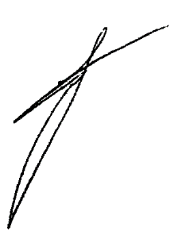 Cordialmente,LEÓN FREDY MUÑOZ LOPERARepresentante a la Cámara Partido Alianza VerdePROYECTO DE LEY	DEL 2021(POR MEDIO DEL CUAL SE BUSCA GARANTIZAR LAS CONDICIONES JUSTAS PARA LA OPERACIÓN DE LAS FOTOCOMPARENDOS Y SE DICTAN OTRAS DISPOSICIONES)El Congreso de la República, DECRETA:CAPÍTULO I. DISPOSICIONES GENERALES.ARTÍCULO 1 OBJETO. La presente ley tiene como objetivo establecer la reglamentación de los criterios técnicos para la instalación y operación de los Fotocomparendos, así como ordenar el desmonte y la inoperancia de todas aquellas que no cumplan con los requerimientos estipulados en la presente ley.ARTÍCULO 2 ÁMBITO DE APLICACIÓN. La presente Ley es aplicable a todas las autoridades de tránsito en el país, que directamente, o a través de terceros, pretendan instalar y operar en su jurisdicción sistemas automáticos, semiautomáticos y otros medios tecnológicos para la detección de presuntas infracciones al tránsito.ARTÍCULO 3 DEFINICIONES. Para la aplicación de la presente Ley se tendrán en cuenta las siguientes definiciones:Agente de tránsito: Todo empleado público investido de autoridad para regular la circulación vehicular y peatonal, vigilar, controlar e intervenir en el cumplimiento de las normas de tránsito y transporte en cada uno de los entes territoriales y los agentes de tránsito de la Dirección de Tránsito y Transporte de la Policía Nacional en las vías nacionales por fuera del perímetro urbano de distritos y municipiosCalibración: Operación que bajo condiciones específicas establece, en una primera etapa, una relación entre los valores y sus incertidumbres de medida asociadas obtenidas a partir de los patrones de medida y las correspondientes indicaciones con sus incertidumbres asociadas y, en una segunda etapa, utiliza esta información para establecer una relación que permita obtener un resultado de medida a partir de una indicación.Detección electrónica: Actividad relacionada con el registro de evidencia de la presunta infracción al tránsito a través de dispositivos electrónicos, en la cual no se entrega la orden de comparendo al presunto infractor en el lugar de los hechos y de forma inmediata.-    Dispositivo automático: Dispositivo que, una vez instalado y ajustado, no necesita la intervención del operador en ninguna de las fases de funcionamiento para la detección de la presunta infracción.Concepto de desempeño de la tecnología: Evaluación del componente Metrológico, referente al estado actual de la tecnología, precisión, exactitud y estabilidad, con la cual opera el instrumento de mediciónControl en vía apoyado en dispositivos móviles: Procedimiento realizado de manera directa por un agente de tránsito presente y visible en el sitio del evento, apoyado por dispositivo (s) electrónico (s) que opera manualmente para registrar la evidencia de la presunta infracción de tránsito y para la elaboración en el sitio, de la orden de comparendo, de conformidad con lo dispuesto en el primer inciso del artículo 135 de la Ley 769 de 2002, modificado por el artículo 22 de la Ley 1383 de 2010Control aéreo: Procedimiento de registro de presuntas evidencias sobre infracciones de tránsito a partir de controles en vía realizados de manera directa por la Dirección de Tránsito y Transporte de la Policía Nacional, desde un dispositivo electrónico instalado en helicóptero o vehículo de transporte aéreoDispositivo de detección fija: Equipo que opera de manera permanente o por el tiempo establecido por la autoridad de tránsito, instalado en una infraestructura fija, como, por ejemplo, señales de tránsito, postes, puentes y demás elementos de la víaDispositivo de detección móvil: Equipo que puede trasladarse constantemente por parte de la autoridad de tránsito, no requiriendo de soportes fijos y permanentes en la vía. Se usa para detectar presuntas infracciones de tránsito en tramos de la víaDispositivo semiautomático: Dispositivo que, una vez instalado y ajustado, necesita la intervención del operador en alguna de las fases de funcionamiento para la detección de la presunta infracción.Entidad administradora de la infraestructura vial: Entidad estatal que tiene a su cargo la administración, planeación, coordinación, construcción, conservación y mantenimiento de la infraestructura vial.Evidencia de cierre: Documento expedido por la entidad administradora de la infraestructura vial, de acuerdo con sus procedimientos internos, por el cual se determina el cumplimiento de los requisitos relacionados con la autorización del uso, ocupación o intervención temporal para la instalación del sistema de soporte en los dispositivos de instalación fija, así como de la señalización asociada al SAST.Señal de mensaje variable (SMV): Dispositivo capaz de desplegar alternada o intermitentemente señales de tránsito y/o mensajes mediante leyendas y/o símbolos dirigidos a los conductores de vehículos u otros usuarios de las vías de acuerdo con los requerimientos existentes en la vía o en sus inmediaciones. Estas señales podrán ser permanentes (fijas) o portátiles (móviles).Estudio de tránsito: Estudio que contiene el análisis riguroso de la situación actual del tránsito y de los impactos que se puedan generar sobre la movilidad circundante y su zona de influencia por la implementación de los Fotocomparendos- Paneles de Mensajería Variable (PMV): Dispositivo capaz de desplegar alternada o intermitentemente señales de tránsito y/o mensajes, mediante leyendas y/o símbolos dirigidos a los conductores de vehículos u otros usuarios de las vías de acuerdo con los requerimientos existentes en la vía o en sus inmediacionesSistema de Información: Medio electrónico para el registro, consulta y autorización de los SAST.Sistemas automáticos, semiautomáticos y otros medios tecnológicos para la detección de presuntas infracciones al tránsito (Fotocomparendos o SAST) : Dispositivos electrónicos, los cuales podrán ser utilizados como prueba de ocurrencia de una presunta infracción de tránsito dentro de un proceso contravencional. Los SAST pueden ser dispositivos de instalación fija, móvil, automáticos o semiautomáticos.Punto Crítico de Siniestralidad: Lugar en el cual se registra mayores índices de siniestros viales y de mayor severidadUbicación Geográfica: Coordenadas de un punto determinado para asignar una posición geoespacial.Validación del comparendo: Procedimiento de verificación que realiza el agente de tránsito, de la información registrada mediante los Fotocomparendos, para el establecimiento de la presunta infracción y expedición de la orden de comparendo.ARTÍCULO 4. Eliminese el ARTÍCULO 2 de la ley 1843 de 2017.ARTÍCULO 5 CRITERIOS TÉCNICOS Para solicitar la autorización de instalación de los Fotocomparendos, la autoridad de tránsito competente del lugar donde se pretendan instalar deberá acreditar ante la Dirección de Infraestructura y Vehículos de la Agencia Nacional de Seguridad Vial, el cumplimiento de los siguientes criterios técnicos de seguridad vial:-     Siniestralidad: Criterio relacionado con los sucesos que producen un daño material o humano, estando involucrado un vehículo en una vía pública y/o privada abiertas al público.Prevención: Criterio relacionado con la protección de los actores viales en zonas de riesgo tales como zonas de circulación de peatones, ciclistas, niños, estudiantes, personas mayores, personas con movilidad reducida, zonas de hospitales, de unidades deportivas o similares.Movilidad: Criterio relacionado con acción de desplazamiento constante en el territorio. Involucra el desplazamiento de las personas y sus bienes, y conjuga deseos y/o necesidades de viaje.Historial de infracciones: Estadísticas de infracciones elaboradas por la autoridad de tránsito, correspondientes a los últimos cinco (5) años del punto donde se pretenda instalar los fotocomparendos para detección fija o móvil y que serán confrontadas con las estadísticas que reporte el SIMIT o el RUNT, según sea el caso.PARÁGRAFO 1. La metodología para sustentar y evaluar los criterios anteriormente referidos se deberá adoptar y publicar por la Agencia Nacional de Seguridad Vial, dentro de los 30 días siguientes a la expedición de la presente Ley.CAPÍTULO II.REQUISITOS PREVIOS A LA INSTALACIÓN .ARTÍCULO 6 CONDICIONES PREVIAS A LA INSTALACIÓN Y OPERACIÓN. La autoridadde tránsito competente del lugar donde se pretenda instalar y/u operar las Fotocomparendos de detección fija o móvil, antes de instalar y poner en operación los mismos, deberá contar con la autorización de la Agencia Nacional de Seguridad Vial y la Dirección de Transporte y Tránsito del Ministerio de Transporte quienes darán la respectiva autorización con base en los criterios establecidos en la presente ley.PARÁGRAFO 1. El uso de equipos para las labores de control en vía, no son considerados como de detección electrónica.ARTÍCULO 7 SOCIALIZACIÓN CON LA COMUNIDAD CERCANA: Previa a la solicitud deinstalación de los Fotocomparendos, la autoridad de tránsito competente del lugar deberá realizar una socialización en el sector respecto a la instalación de la misma, en donde expondrá los motivos y la sustentación de porqué es necesaria la instalación de la misma.PARÁGRAFO 1. Se entenderán como actores miembros de la comunidad cercana al punto propuesto para los Fotocomparendos como todos aquellos que habiten, o lleven a cabo cualquier tipo de actividad económica y/o de transporte en al menos 500 metros a la redonda.ARTÍCULO 8. REQUISITOS PARA LA AUTORIZACIÓN DE INSTALACIÓN DE LOSFOTOCOMPARENDOS. La autoridad de tránsito competente del lugar donde se pretenda instalar y/u operar los Fotocomparendos deberá acreditar el cumplimiento de los siguientes requisitos, los cuales deberán ingresarse al Sistema de Información que el Ministerio de Transporte disponga en su página web y registrar la siguiente información:Información general. Un formato de información general en el que se incluirán los datos, sin excepción de: NIT, Autoridad de tránsito solicitante, Municipio, Departamento, Necesidad, Justificación, Nombre del Equipo, Tipo de Tecnología, Ubicación Geográfica y el Aviso informativo.Infraestructura. La autoridad de tránsito competente deberá identificar la infraestructura vial en la cual se instalarán los Fotocomparendos según su jurisdicción (nacional, departamental, distrital, municipal). Para lo anterior, deberá presentarse un archivo digital geográfico con la ubicación exacta del punto donde se pretendan instalar los Fotocomparendos, el trazado específico del corredor, así como la ubicación de los elementos de señalización existentes y los que se instalarán para advertir la operación de dichos dispositivos. El archivo digital debe presentarse en formato Shapefile, KML, KMZ, GDB (geodatabase) u otro que cumpla con las mismas funcionalidades. El sistema de coordenadas debe ser MAGNASIRGAS según laResolución número 068 de 2005 del Instituto Geográfico Agustín Codazzi o la norma que la modifique, adicione o sustituya. En los casos en que los Fotocomparendos estén instalados o se pretendan instalar sobre infraestructura vial nacional concesionada o en vías nacionales no concesionadas, deberán adjuntar a la solicitud, el permiso previo para el uso, ocupación temporal o intervención para la operación de los equipos, emitido por la entidad que tiene a cargo la respectiva infraestructura vial, con excepción de las infraestructuras viales locales (departamental o municipal), en concordancia con lo establecido en el artículo 119 del Código Nacional de Tránsito. Respecto a la infraestructura vial nacional concesionada: La Agenda Nacional de Infraestructura es la encargada de expedir el permiso de que trata el presente artículo, de conformidad con lo dispuesto en la Resolución 716 del 28 de abril de 2015, expedida por dicha entidad, o las normas que la modifiquen o sustituyan. Respecto a la Infraestructura vial nacional No concesionada: El Instituto Nacional de Vías (Invías), es el encargado de expedir el permiso de que trata el presente artículo, de conformidad con lo dispuesto en el artículo 11 del Decreto número 2618 de 2013, o las normas que los modifiquen o sustituyan para las vías NO concesionadas. Se tendrá en cuenta que bajo ninguna circunstancia podrán existir Dispositivos de fotocomparendos SAST a menos de 1000 metros entre sí, esto aplica también para los dispositivos que se encuentren en vías de diferente jurisdicción, por lo cual deberá de cerciorarse la distancia que existe entre el dispositivo que se pretende instalar y los que ya se encuentran operando.Sustentar la necesidad de instalación y operación con base en criterios técnicos: Todos los Fotocomparendos de detección fija o móvil que se pretendan instalar o poner en operación, diferente a los equipos usados para el control en vía apoyado en dispositivos móviles, deberán presentar un estudio técnico, ante la Dirección de Transporte y Tránsito del Ministerio de Transporte, que justifique la necesidad de la instalación y/u operación de los mismos. El estudio deberá contener los siguientes documentos, de conformidad con los criterios técnicos que sustentan la instalación y/u operación de los Fotocomparendos, mencionados en el artículo 5 de la presente ley, de la siguiente manera:Siniestralidad. Documento que identifique el o los puntos críticos de siniestralidad, según las estadísticas de la autoridad de tránsito territorial y causas de los siniestros de los últimos cinco (5) años anteriores a la solicitud de autorización, del punto donde se instalarán los Fotocomparendos, con su respectiva ubicación georreferenciada, teniendo en cuenta la zona de influencia del dispositivo. El análisis del presente criterio se efectuará en un radio de acción de250 metros para vías secundarias (local urbana), de 500 metros para vías principales (arterial urbana) y de 1.500 metros para carreteras, con relación al punto de instalación de los Fotocomparendos. Las estadísticas deberán reportarse mes a mes discriminando: accidentes de tránsito con víctimas fatales, accidentes con víctimas lesionadas y accidentes con daños a la propiedad. Cuando la infraestructura vial tenga menos de cinco (5) años de funcionamiento, la información que deberá reportarse corresponderá a la del periodo total de funcionamiento. Los datos de las estadísticas que se presentan para el radio de acción definido serán comparados con la información consignada en el Registro Nacional de Accidentes de Tránsito (RNAT), de la base de datos del Sistema RUNT. La aprobación para este criterio se hará cuando las cifras de accidentalidad reportadas muestren una incidencia negativa en la seguridad vial.Prevención: Documento en el cual se definan las zonas de riesgo sobre la infraestructura física la cual se pretenda efectuar la instalación de los Fotocomparendos y su necesidad de protección de los actores viales. Este documento deberá contener:Justificación de la zona de riesgo, tenida en cuenta como zonas de circulación de peatones, ciclistas, niños, estudiantes, personas mayores, personas con movilidad reducida, zonas de hospitales, de unidades deportivas, colegios, Universidades o similaresEvidencias donde se demuestre haber agotado previamente medidas de intervención en infraestructura, señalización u otras medidas de control de tránsito, para mejorar la seguridad vial en la respectiva zona. (Actos administrativos, material audiovisual, actas de operativos, entre otros)Estudio sobre el porcentaje de afluencia de vehículos de automotor en las vías implicadas en un radio de acción de 250 metros para vías secundarias (local urbana), de 500 metros para vías principales (arterial urbana) y de 1.500 metros para carreteras, con relación al punto de instalación de los Fotocomparendos.Archivo digital geográfico en formato Shapefile, KML, KMZ, GDB (geodatabase), u otro que cumpla con las mismas funcionalidades de la ubicación del punto de instalación de los Fotocomparendos dentro de la zona de riesgo.Un documento en donde se refiera a la socialización dada en la comunidad más cercana al punto de la instalación de fotomulta, en el cual se deberán recoger las inquietudes que se hayan generado, las observaciones y los disensos y acuerdos en cuanto a la instalación de la mismaMovilidad: Documento que contenga un estudio de tránsito, en los términos establecidos en la metodología de evaluación. Este criterio dependerá del estudio, el cual deberá contener indicadores positivos comparando la situación actual con la proyectada en la propuesta.Historial de Infracciones: Documento que identifique el o los puntos de infracciones de tránsito, según las estadísticas de la autoridad de tránsito territorial de los últimos dos (2) años anteriores a la solicitud de autorización del punto donde se instalarán los Fotocomparendos, con su respectiva ubicación georreferenciada. Las estadísticas deberán reportarse mes a mes discriminando por tipo de infracción de tránsito. Cuando la infraestructura vial tenga menos de dos (2) años de funcionamiento, la información que deberá reportarse corresponderá a la del periodo de dicho funcionamiento. Para la revisión de este criterio se tendrá en cuenta la comparación de los datos enviados por la autoridad de tránsito con las estadísticas de infracciones de tránsito reportadas en el SIMIT o en el RUNT. Laaprobación para este criterio se dará cuando las estadísticas de infracciones de tránsito muestran un comportamiento incidente en la seguridad vialPlan de Seguridad Vial. Descripción y copia del aparte del Plan Local de Seguridad Vial (PSV), de la respectiva jurisdicción que especifique que la implementación de los Fotocomparendos que se pretenden autorizar hace parte de las acciones, pilares, programas o proyectos contenidos en el Plan Nacional y Territorial de Seguridad Vial.Equipo de Trabajo: Documento con la relación del cuerpo de agentes capacitados conforme lo establece el numeral 3 del artículo 13 de la Ley 1843 de 2017.PARÁGRAFO 1. Los Fotocomparendos sólo podrán posicionarse en sitios que hagan parte de la infraestructura vial respetando lo dispuesto en la Ley 1228 de 2008, de modo que no procederá su instalación en colinas, viviendas u otros equipamientos aledaños. los Fotocomparendos serán únicamente estáticas y siempre tendrán un punto fijo y señalizado, bajo ninguna circunstancia serán operadas desde un vehículo.PARÁGRAFO 2. La autoridad de tránsito que presentó la solicitud de autorización y/u operación de los Fotocomparendos, sólo podrá utilizarlos para realizar foto-detección de las presuntas infracciones que se relacionen con el o los criterios que le hayan sido aprobados.PARÁGRAFO 3. No se autorizará ningúna SAST en cuya solicitud falte cualquiera de los documentos requeridos en el presente artículo. De darse el caso en que se encuentre que alguna cámara sea instalada sin cumplir con alguno de estos requisitos podrá ser invalidada y posteriormente desmontada por las autoridades competentesARTÍCULO 9 PROCEDIMIENTO PARA LA AUTORIZACIÓN DE INSTALACIÓN DE LOSDISPOSITIVOS DE FOTOCOMPARENDOS. Para obtener la autorización de instalación y/u operación de los Fotocomparendos se deberá seguir el siguiente procedimiento.Solicitud de autorización: La autoridad de tránsito competente donde se pretenda instalar y/u operar los Fotocomparendos deberá ingresar al Sistema de Información al cual se accederá a través de la página web de la Agencia Nacional de Seguridad Vial, cargando la información contenida en el anexo número 1 “Información de la solicitud” de la presente resolución, el cual hace parte integral de ésta.Plazo para la autorización: La Agencia Nacional de Seguridad Vial tendrá un plazo de 45 días hábiles, contados a partir del día siguiente a la fecha de radicado arrojada por el sistema de información, para la autorización o rechazo de la solicitud.Requerimientos: Cuando se constate que la solicitud está incompleta la Agencia Nacional de Seguridad Vial requerirá al peticionario dentro de los veinte (20) días hábiles siguientes a la fecha de radicación, para que la complete en el término máximo de un (1) mes. Durante este período se suspenderá el plazo referido en el literal b) del presente artículo, y se reiniciará a partir del día hábil siguiente al que la autoridad de tránsito aporte los documentos o información requerida por la Agencia Nacional de Seguridad Vial.En caso de no aportar la información en los términos solicitados, la Agencia Nacional de Seguridad Vial lo requerirá por segunda y última vez, para que subsane lo correspondiente dentro de los diez (10) días hábiles siguientes al requerimiento. En este caso, también se suspenderá el plazo referido en el literal b) y se reiniciará a partir del día hábil siguiente al que la autoridad de tránsito aporte los documentos o información requerida.Desistimiento tácito: En aquellos casos en que la autoridad de tránsito no subsane los requerimientos efectuados por la Agencia en las dos (2) oportunidades referidas y en los plazos señalados en el literal anterior, se configura el desistimiento tácito y se aplicará el procedimiento establecido en el artículo 17 de la Ley 1437 de 2011, modificado por el artículo 1 de la Ley 1755 de 2015.Comunicación: La autorización o la negación de la instalación y/u operación de los Fotocomparendos, será debidamente comunicada a través del correo electrónicosuministrado en el momento de efectuar la solicitud a la autoridad de tránsito competente en el tramo donde se pretenda instalar y/u operar los Fotocomparendos, por medio del Sistema de Información.Información al público: Las autorizaciones concedidas, estarán disponibles en el sistema de información de la Agencia Nacional de Seguridad Vial, con el objeto de facilitar su consulta en línea por todos los interesados.PARÁGRAFO 1. Tanto el documento de autorización o rechazo de la instalación del SAST, como toda la documentación aportada, reposará en el Sistema de Información dispuesto para tal fin por la Agencia Nacional de Seguridad Vial -ANSV, para facilitar su consulta por parte de la respectiva Autoridad de Tránsito y de las autoridades competentes.PARÁGRAFO 2. Los Fotocomparendos que se encuentren en funcionamiento deberán tener tramitada y aprobada la autorización de que trata el presente acto administrativo dentro de los 180 días siguientes a la publicación de la presente resolución. Una vez vencido este término sin que se haya obtenido la debida autorización, la respectiva Fotomulta no podrá operar.PARÁGRAFO 3. Cualquier modificación de la ubicación y/o instalación adicional de los Fotocomparendos deberá ser registrada previamente en el Sistema de Información del Ministerio de Transporte para surtir una nueva revisión y autorización conforme al procedimiento de que trata el presente artículo.PARÁGRAFO 4. La Agencia Nacional de Seguridad Vial realizará el proceso de revisión técnica de toda la documentación y emitirá el concepto técnico, con fundamento en el cual el Ministerio de Transporte emitirá la autorización de instalación u operación de los Fotocomparendos, de ser procedente. Para el efecto, la Agencia Nacional de Seguridad Vial deberá publicar la metodología que empleara para la evaluación de los criterios establecidos en la presente reglamentación.PARÁGRAFO 5. Hasta tanto el sistema de información permita la recepción de la documentación referida en el artículo 8 de la presente resolución, la Agencia Nacional de Seguridad Vial deberá disponer de un mecanismo virtual para su recepción y consulta.ARTÍCULO 10 CORRESPONSABILIDAD. Habrá una responsabilidad compartida en la verificación del cumplimiento de los requisitos para la instalación de los Fotocomparendos entre La Agencia Nacional de Seguridad Vial y la empresa contratada para proveer e instalar el equipo en cuestión.PARÁGRAFO 1. En caso de que se de una instalación indebida de algún equipo sin contar con la aprobación de la misma, o que esta se de sin cumplir con los parámetros especificados en la presente ley, los actores implicados podrán ser sometidos a una sanción monetaria de hasta 50 SMLMV.CAPÍTULO III. CONDICIONES DE OPERACIÓN.ARTÍCULO 11 CONDICIONES   DE   CALIDAD   EN   LA   OPERACIÓN.   Todos   losFotocomparendos autorizados por el Ministerio de Transporte y los que se utilicen para el control en vía apoyado en dispositivos móviles contarán desde el inicio de su operación, con:Mecanismos de calibración y mantenimiento previstos para los instrumentos de medición que sean utilizados, de conformidad con los patrones de referencia nacional definidos por el Instituto Nacional de Metrología y lo dispuesto en el Decreto número 1074 de 2015, o la norma que lo desarrolle, modifique o sustituya. Para los instrumentos de medición de la velocidad se deberá contar con el Concepto de Desempeño de la Tecnología, en cuanto a la componente Metrológica, emitido por el Instituto Nacional de Metrología. Así mismo deberá contar con la evidencia de la señalización correcta de la vía de conforme con el artículo 15 de la presente leyProcesos de mantenimiento realizados por el fabricante o por su representante oficial en Colombia, los cuales deberán estar debidamente registrados y ser claramente trazables en las bitácoras de los equipos, que deberá llevar el operador.PARÁGRAFO 1. Una vez la autoridad de tránsito cumpla con los anteriores criterios, deberá indicar en el sistema de información de la Agencia Nacional de Seguridad Vial, la fecha en que inicie la operación efectiva de los SAST. En caso de no indicarse dicha fecha, el respectivo SAST no podrá iniciar su operación.PARÁGRAFO 2. De encontrarse incompatibilidad en la calibración de los automóviles en relación a los dispositivos de fotodetección, se tendrá en cuenta un margen de error de 2 kilómetros por hora para los automóviles y 4 kilómetros por hora para las camionetas, camperos y similares, y tracto camiones y demás de 3 kilómetros por hora.ARTÍCULO 12 VIABILIDAD EN EL USO DE INFRAESTRUCTURA VIAL: La autoridad detránsito deberá contar con la evidencia de cierre para el uso, ocupación temporal o intervención de la vía en la cual operarán los SAST, emitido por la entidad administradora de la respectiva infraestructura vial, de acuerdo con el procedimiento que adopte previamente dicha entidad para tal efecto. El procedimiento asociado a este trámite no podrá versar sobre los criterios técnicos establecidos en el artículo 5 de la presente resolución por ser objeto de estudio por parte de la Agencia Nacional de Seguridad Vial, de conformidad con la facultad otorgada en el artículo 2 de la Ley 1843 de 2017 modificado por el artículo 109 del Decreto Ley 2106 de 2019.PARÁGRAFO 1. El documento que acredite la evidencia de cierre debe cargarse por parte de la entidad que administra la infraestructura vial respectiva, en el sistema de información establecido por la Agencia Nacional de Seguridad Vial, dentro de los diez (10) días hábiles siguientes a la expedición del referido documento.PARÁGRAFO 2. Para el caso de las vías nacionales no concesionadas, el documento antes referido será cargado por la autoridad de tránsito solicitante y será validado por el Instituto Nacional de Vías en el sistema de información establecido por la Agencia Nacionalde Seguridad Vial, dentro de los diez (10) días hábiles siguientes al cargue del documento por parte de la autoridad de tránsito.ARTÍCULO 13 MANTENIMIENTO Y CALIBRACIÓN. Los Fotocomparendos deberán contar con un set de pruebas de software donde se certifique la seguridad y confiabilidad de acuerdo al tipo de infracción de tránsito y demás datos requeridos que emita el equipo, con sus respectivos soportes de las pruebas aplicadas a cada funcionalidad. La calibración se efectuará de conformidad con lo previsto por el artículo 14 de la Ley 1843 de 2017.PARÁGRAFO 1. La información contenida en el presente artículo deberá mantenerse actualizada y vigente.PARÁGRAFO 2. Hasta tanto se expida el reglamento técnico respectivo, las directrices relacionadas al control metrológico de las ayudas tecnológicas para la detección de presuntas infracciones de tránsito, serán las consagradas en el artículo 2.2.1.7.14.2. del Decreto 1074 de 2015, Único Reglamentario del Sector Comercio, Industria y Turismo o la norma que lo modifique, adicione o sustituya.ARTÍCULO 14 EVIDENCIA DE LA SEÑALIZACIÓN INSTALADA: Los soportes oevidencias, tales como fotos o videos, en los que conste la señalización efectivamente instalada, de acuerdo con el diseño presentado para la autorización de instalación deberán cargarse al sistema de información de la Agencia Nacional de Seguridad Vial y deberá tener en cuenta para su presentación, los parámetros contenidos en el anexo número 2 “Señalización requerida para la instalación de SAST” de la presente Resolución, el cual hace parte integral de ésta, y se enmarca en lo dispuesto en el Manual de Señalización Vial adoptado mediante la Resolución 1885 de 2015 del Ministerio de Transporte.ARTÍCULO 15 SEÑALIZACIÓN. Los Fotocomparendos deberán cumplir con la señalización que advierta sobre su existencia, en los siguientes términos: Se deberá instalar en las vías, señales visibles informativas tipo SI-27, que informen que es una zona vigilada por una cámara de Fotomulta. Las señales también podrán emitirse mediante paneles de mensaje variable, el cual siempre deberá mostrar en todo momento el aviso de detección electrónica.Respecto a la señalización de los Fotocomparendos en vías nacionales y departamentales, se deberá cumplir como mínimo los siguientes requerimientos:La señalización que advierta sobre los Fotocomparendos Para detección fija de infracciones de velocidad, deberá ubicarse con una antelación de 500 metros de distancia del punto de ubicación de los Fotocomparendos. Para los puntos en los cuales se pretenda instalar, deberá tenerse en cuenta, que cuando la vía tenga varios accesos al punto de detección se deberá prever la señalización para cada uno de ellos.Para otro tipo de infracción al tránsito, se deberá instalar la señal SI-27, con el texto “Detección Electrónica”, o acompañar la señal reglamentaria de un tablero adosado en la parte inferior que indique “Detección Electrónica”, de acuerdo con lo especificado para el efecto en el numeral 2.2.2 del Manual de Señalización Vial, adoptado mediante Resolución número 1885 de 2015, o la norma que lo adicione, modifique o sustituya.Respecto a la señalización que advierta sobre la existencia de los Fotocomparendos fijos en las vías urbanas, se deberá cumplir como mínimo con los siguientes requerimientos: 2.1 La señalización que advierta sobre los Fotocomparendos para la detección de infracciones de velocidad deberá ubicarse a la distancia que técnicamente determine la autoridad de tránsito competente de acuerdo a la característica de dicha infraestructura vial. Deberá tenerse en cuenta, que cuando la vía tenga varios accesos al punto de detección se deberá prever la señalización para cada uno de ellos. Para todo tipo de infracción en vías urbanas, la ubicación de las señales de advertencia deberá establecerse con base en los estudios técnicos elaborados por las autoridades de tránsito.Respecto a la señalización que advierta sobre la existencia de controles en vía apoyados en dispositivos móviles y equipos de detección móvil, se deberán instalar en la vía señales visibles que informen que es una zona vigilada por cámaras o radar, localizadas al inicio de estas zonas. Las zonas y la ubicación de las señalesde advertencia en la vía deberán establecerse con base en los estudios técnicos elaborados por las autoridades de tránsito competentes, respetando las diferentes disposiciones establecidas por el Ministerio de Transporte y demás que apliquen.Tratándose del control aéreo se deberá dar aviso mediante señales visibles en la vía.PARÁGRAFO 1. Las entidades administradoras de la infraestructura vial respectiva deberán adelantar de forma oportuna las gestiones necesarias para que la autoridad de tránsito pueda cumplir con los criterios de operación establecidos en la presente resolución, con el fin de promover la seguridad vial en el corredor.PARÁGRAFO 2. Respecto a la señalización que advierta sobre la existencia de controles en vía apoyado en dispositivos electrónicos, se deberán instalar en la vía señales fijas o móviles visibles SI-27 que informen que es una zona vigilada por SAST, localizadas al inicio de estas zonas.PARÁGRAFO 3. Tratándose del control aéreo se deberá dar aviso mediante señales fijas o móviles visibles SI-27 en la vía que informen que es una zona vigilada por SAST.PARÁGRAFO 4. Para todo tipo de señalización deberán cumplirse las disposiciones técnicas señaladas en el Manual de Señalización Vial, adoptado mediante la Resolución número 1885 de 2015, o la norma que lo adicione, modifique o sustituya.ARTÍCULO 16 "Modifíquese el Artículo 3 de la Ley 1843 de 2017 quedando de la siguiente manera:Artículo 3. Autoridad competente para la verificación del cumplimiento de los criterios técnicos. La Superintendencia de Transporte tendrá como función: Adelantar, de oficio o a petición de parte, acciones tendientes a verificar el cumplimiento de los criterios técnicos definidos por la presente ley, tanto para la instalación como para la operación. En el evento de encontrar incumplimientos por parte de la autoridad de tránsito en dichos criterios podrá iniciar investigacióncorrespondiente la cual podrá concluir con la suspensión de las ayudas tecnológicas hasta tanto cumplan los criterios técnicos definidos.PARÁGRAFO 1. La Superintendencia de Transporte reportará en el sistema de información de la Agencia Nacional de Seguridad Vial, la fecha de inicio y finalización de las sanciones que se hayan impuesto a las autoridades de tránsito, en materia de suspensión de la operación de los SAST.PARÁGRAFO 2. La Superintendencia de Transporte controlará periódicamente el cumplimiento de los requisitos de autorización y operación de los Fotocomparendos, así como adelantara la respectiva revisión en caso tal de que sea solicitada por la veeduría ciudadana en ejercicio de sus funciones tal y como se establece en la ley 850 de 2003PARÁGRAFO 3. La Superintendencia de Transporte en el ejercicio de sus competencias, podrá requerir en cualquier momento a la autoridad de tránsito respectiva, la documentación que acredite el cumplimiento de los criterios para la instalación y la operación de SAST.ARTÍCULO 17 REVISIÓN GENERAL Una vez sancionada esta ley se proporcionará un periodo de Seis (6) meses para que la Superintendencia de Transporte verifique el cumplimiento de los criterios para la instalación, puesta en operación y criterios técnicos de seguridad vial de los Fotocomparendos, establecidos en la presente ley, que ya se encuentran instalados y en funcionamiento en el territorio, de igual forma procederá a desmontar los los Fotocomparendos que no cumplan con los criterios establecidos para su instalación y funcionamiento.ARTÍCULO 18 INDICADORES DE SEGURIDAD VIAL. La Agencia Nacional de Seguridad Vial publicará los indicadores anuales de seguridad vial que deberán reportar las autoridades de tránsito para el seguimiento al comportamiento de los usuarios viales y las condiciones de seguridad vial en los puntos autorizados para la instalación de SAST.PARÁGRAFO 1. Las autoridades de tránsito deberán reportar en el sistema de información de la Agencia Nacional de Seguridad Vial, los datos requeridos para efectos de realizar el análisis de indicadores anuales de seguridad vial, que permitan establecer la efectividad de las medidas tomadas en cada punto autorizado.PARÁGRAFO 2. De igual forma la superintendencia de Transporte publicará y actualizará de forma mensual un informe del funcionamiento de las SAST, en el cual se hará especial énfasis en el número de comparendos realizados, accidentes en las vías en que estos puntos están ubicados, además de reportes de invalidación y desmonte de los SAST de darse el caso.PARÁGRAFO 3. Toda la información referente a los indicadores de seguridad vial, los dispositivos de foto comparendos (SAST), así como el estado de los mismo incluyendo sus invalidaciones deberán estar debidamente sistematizados y dispuestos al público en las páginas del Ministerios de Transporte, La Superintendencia de Transporte, la Agencia Nacional de Seguridad Vial y la Página Web del RUNT sin excepción alguna.ARTÍCULO 19 VIGENCIA DE LA AUTORIZACIÓN. Toda autorización otorgada en Colombia para la instalación y funcionamiento de sistemas automáticos, semiautomáticos y otros medios tecnológicos para la detección de presuntas infracciones al tránsito, tendrá una duración cinco (5) años, contados a partir de la fecha reportada en el sistema de información como fecha de inicio de operación, previo cumplimiento de los criterios para la instalación y la operación.ARTÍCULO 20 MODIFICACIONES. Cualquier necesidad de ajuste al alcance de la autorización de instalación de los SAST otorgada, deberá ser solicitado a la Agencia Nacional de Seguridad Vial a través del sistema de información, para ello se deberá habilitar el aplicativo usado para la solicitud inicial. En este caso, el trámite a seguir se realizará en los términos establecidos en el artículo 9 de la presente ley.PARÁGRAFO 1. En todo caso, los ajustes aquí referidos no modificarán el plazo previsto para la vigencia de la autorización inicial.ARTÍCULO 21 RÉGIMEN DE TRANSICIÓN. De conformidad con lo previsto en el parágrafo transitorio del artículo 109 del Decreto Ley 2106 de 2019, las solicitudes de autorización en curso que se presenten con anterioridad a la entrada en vigencia de la presente ley serán tramitadas por el Ministerio de Transporte, hasta su culminación, bajo la normativa vigente al momento de su radicación.CAPÍTULO IV. COMPARECENCIA.ARTÍCULO 22 VALIDACIÓN DEL COMPARENDO. La validación del comparendo, a la que hace referencia el artículo 8o de la Ley 1843 de 2017, deberá realizarse, a más tardar, dentro de los diez (10) días hábiles siguientes a la ocurrencia de la infracciónARTÍCULO 23 Modifíquese el artículo 8 de la ley 1843 de 2017 el cual quedará de la siguiente forma:Artículo 8. Procedimiento ante la comisión de una contravención detectada por el sistema de ayudas tecnológicas, la autoridad de tránsito debe seguir el procedimiento que se describe a continuación:El envío se hará por correo y/o correo electrónico, en el primer caso a través de una empresa de correos legalmente constituida, dentro de los tres (3) días hábiles siguientes a la validación del comparendo por parte de la autoridad, copia del comparendo y sus soportes al propietario del vehículo y a la empresa a la cual se encuentra vinculado; este último caso, en el evento de que se trate de un vehículo de servicio público, En el evento en que no sea posible identificar al propietario del vehículo en la última dirección registrada en el RUNT, la autoridad deberá hacer el proceso de notificación por aviso de la orden de comparendo.Una vez allegada a la autoridad de tránsito del respectivo ente territorial donde se detectó la infracción con ayudas tecnológicas se le enviará al propietario del vehículo la orden de comparendo y sus soportes en la que ordenará presentarse ante la autoridad de tránsito competente, presencial o virtualmente, dentro de los quince (15) días hábiles siguientes a la entrega del comparendo, contados a partir del recibo del comparendo en la última dirección registrada por el propietario del vehículo en el Registro Único Nacional de Tránsito, para el inicio del proceso contravencional, en los términos del Código Nacional de Tránsito.PARÁGRAFO 1. El propietario del vehículo podrá apelar dentro de los quince días hábiles posteriores a la entrega del comparendo a través de los medios electrónicos así como realizar las notificaciones necesarias que lo eximan o derivan la responsabilidad del comparendo, para que la autoridad de tránsito realice la debida investigación en consideración de el artículo 29 de la Constitución Política de Colombia.PARÁGRAFO 2. Los organismos de tránsito podrán suscribir contratos o convenios con entes públicos o privados con el fin de dar aplicación a los principios de celeridad y eficiencia en el recaudo y cobro de las multas.PARÁGRAFO 3. Será responsabilidad de los propietarios de vehículos actualizar la dirección de notificaciones en el Registro Único Nacional de Tránsito - RUNT, no hacerlo implica que la autoridad enviará la orden de comparendo a la última dirección registrada en el RUNT, quedando vinculado al proceso contravencional y notificado en estrados · de las decisiones subsiguientes en el mencionado proceso. La actualización de datos del propietario del vehículo en el RUNT deberá incluir como mínimo la siguiente información: a) Dirección de notificación; b) Número telefónico de contacto; c) Correo electrónico; entre otros, los cuales serán fijados por el Ministerio de Transporte.El dinero recaudado con el cobro de la actualización de los datos en el Registro Único Nacional de Tránsito (RUNT) será dirigido únicamente para el mantenimiento, funcionamiento y operación de la página Web del RUNT, este cobro no podrá exceder los mil ochocientos 1800 pesos.PARÁGRAFO 4. El Propietario del Vehículo así como el conductor podrá solicitar a la autoridad de tránsito respectiva, de requerir, realizar la comparecencia de forma virtual, para lo cual esta deberá habilitar la plataforma virtual en un horario específico de reunión acordado con el y/o los comparecientes.PARÁGRAFO 5. La citación que se hará en primer lugar se hará en calidad de “Propietario del vehículo” y no en calidad de “infractor”, el cual permanecerá en esta categoría hasta que se esclarezca la situación y se determine el fallo en cuestión. En caso de no darse el contacto o reunión con dicho propietario del vehículo, la autoridad de tránsito sólo podrá declararlo como infractor si demuestra que el propietario era el mismo que estaba conduciendo en el momento de la infracción.PARÁGRAFO 6. En caso de encontrar que se realizó más de un comparendo al mismo vehículo por un mismo tipo de infracción, se tendrá en cuenta como una única infracción, la citación y posible sanción se harán en razón de una únicaviolacion a la norma de tránsito, siempre y cuando las infracciones registradas sean del mismo tipo .ARTÍCULO 24 Modifíquese el artículo 12 de la ley 1843 del 2017, el cual quedará de la siguiente maneraArtículo 12. Comparecencia virtual. Todos los organismos de control y entidades territoriales que operen sistemas automáticos y semiautomáticos para detectar infracciones de tránsito, deberán tener a disposición de la ciudadanía mecanismos electrónicos que permitan la comparecencia a distancia del presunto infractor. Así mismo serán responsables de notificar la opción de comparecencia virtual junto con la notificación del comparendo dentro de los plazos establecidos por la presente ley.PARÁGRAFO 1. Bajo ninguna circunstancia se le negara al presunto infractor la posibilidad de comparecer de forma virtual, así como se le permitirá realizar la apelación, de ser requerida, por las mismas vías.ARTÍCULO 25   INVALIDACIÓN   DEL   COMPARENDO   POR INCUMPLIMIENTO DEREQUISITOS Será motivo de apelación del comparendo el que la cámara haya sido invalidada y/o desmontada por incumplimiento de los requerimientos establecidos en la presente ley para su instalación y funcionamiento. La verificación del incumplimiento de estos requisitos apelados por el compareciente estará a cargo de la autoridad de tránsito competente del lugar donde fue cometida la presunta infracción.PARÁGRAFO 1. De haberse dado el pago del comparendo previo a la invalidación del mismo, este dinero podrá ser redimido en impuesto SOAT u otro de los establecidos para el vehículo al que le fue interpuesto el comparendo.PARÁGRAFO 2. En caso de presentarse inconformidad o encontrar irregularidad en la verificación realizada por la autoridad de tránsito competente del lugar en donde fue cometida la infracción se podrá solicitar que se escale el caso a la Superintendencia de Transporte, quien asumirá la respectiva verificación.CAPÍTULO V. DISPOSICIONES FINALES.ARTÍCULO 26 AMNISTÍA. Los deudores de multas por infracciones a las normas de tránsito que se hayan hecho exigibles con material probatorio basado en los Fotocomparendos con anterioridad a la fecha de aprobación de la presente ley, tendrán derecho a la siguiente condición especial de pago:Dentro de los cuatro (4) meses siguientes a la entrada en vigencia de la presente ley se pagará el 40% del capital sin intereses de mora.Entre los cuatro (4) y los ocho (8) meses siguientes a la entrada en vigencia de la presente ley se pagará el 50% del capital sin intereses de mora.Entre los ocho (8) y los doce (12) meses siguientes a la entrada en vigencia de la presente ley se pagará el 80% del capital sin intereses de mora.PARÁGRAFO 1. La condición especial de pago establecida en el presente artículo, no se aplicará para el pago de multas por infracciones a las normas de tránsito impuestas a conductores bajo el influjo del alcohol u otras sustancias psicoactivas; y cuyas sanciones penales y administrativas están establecidas en la Ley 1696 de 2013.PARÁGRAFO 2. La condición especial de pago establecida en el presente artículo no afecta las destinaciones de los recursos establecidos en los artículos 10 y 160 de la Ley 769 de 2002.ARTÍCULO 27 VIGENCIA. La presente ley rige a partir de la fecha de su publicación y deroga a las anteriores leyes y decretos concernientes al tema.Del Honorable CongresistaLEÓN FREDY MUÑOZ LOPERARepresentante a la Cámara Partido Alianza VerdePROYECTO DE LEY NÚMERO	DE 2021 CÁMARA“(POR MEDIO DEL CUAL SE BUSCA GARANTIZAR LAS CONDICIONES JUSTAS PARA LA OPERACIÓN DE LOS FOTOCOMPARENDOS Y SE DICTAN OTRAS DISPOSICIONES)”Exposicion de MotivosCon el fin de realizar la exposición de motivos del presente Proyecto de Ley, y argumentar la relevancia de aprobación del mismo, este acápite se ha dividido en nueve (9) partes que presentan de forma ordenada la importancia del tema, estas son: (1) Introducción, (2) Problemática, (3) objetivos, (4) Justificación, (5) Antecedentes, (6) Fundamento jurídico, (7) Impacto fiscal (8) Descripción del proyecto y (9) Consideraciones finales.Introducción.Los fotosensores han sido utilizados en todo el mundo para la vigilancia del tráfico, principalmente en las grandes ciudades donde han habido grandes índices de accidentalidad. Esta tecnología esta diseñada para identificar algunas infracciones de tránsito, especialmente las de velocidad, para así poder reducir la accidentalidad y mejorar las condiciones de tránsito en la zona.El uso de Fotosensores fue implementado en Colombia a partir del año 2010, fecha en la cual se empezaron a instaurar en distintas ciudades del país, en donde además de la velocidad estos dispositivos están programados para detectar también vehículos con SOAT vencido, pico y placa, u otras infracciones establecidas en el Código de Tránsito que opera en el territorio. Pero en la actualidad esto ha desembocado en una situación de descontento generalizado por parte de diferentes actores.Robinson Manosalva el alcalde de Aguachica en el Cesar dijo textualmente que: “Ya no quiero saber más de ‘fotomultas’ aquí en Aguachica. Háganme el favor y me despejan el área (…). Yo le dije al pueblo que no iba a permitir más saqueos a los bolsillos de losturistas y a los conductores. Con todo respeto, les digo que despejen la zona”. Y es que para muchos de los afectados por los comparendos realizados a través de este sistema, han resultado más un asalto a su bolsillo que un control adecuado al tráfico, incluso se evidencia en diferentes puntos de la ciudad que muchos de estos dispositivos no están cumpliendo con las condiciones ya establecidas en la resolución 718-2018, derogada posteriormente por la resolución 11245 del 2020, mediante las cuales se reglamenta la instalación y operación de estas cámaras SAST, conocidas como Fotomultas, las cuales en el presente proyecto de ley mencionamos como Fotocomparendos para mayor precisión en su naturaleza. El superintendente Camilo Pabón Almanza dijo en El Tiempo que: “En la actualidad se han realizado 40 requerimientos de información a organismos de tránsito, conforme a las funciones de inspección, control y vigilancia que ejerce la Superintendencia de Transporte”. Esto supone que existen en el País 40 ciudades en las cuales se esta llevando a cabo la investigación pertinente para definir si los Fotocomparendos que operan en los respectivos territorios cumplen o no con los requisitos establecidos en la resolución.Por otro lado se ha denunciado la imposición de comparendos en el municipio de Soacha, esto en el marco de la claridad que da el Superintendente Pabón Almanza de que “ese municipio no tiene autorizados sistemas automáticos, semiautomáticos y otros medios tecnológicos para la detección de infracciones (SAST/Foto Comparendos)” para lo cual reporta ya haber realizado la solicitud conforme a las funciones de inspección, control y vigilancia que ejerce la Superintendencia de Transporte, con el fin de comprobar la correcta aplicación de las normas de tránsito.Otra de las inconsistencias que se ha encontrado en torno a la operación de los Fotocomparendos en cuanto a facilitar los medios para que los usuarios puedan defenderse en caso de recibir una orden de comparendo. Según el Artículo 12 de la ley 1843, todos los organismos que operen estos dispositivos deberían implementar, dentro de un plazo establecido, la vías necesarias para que el presunto infractor pueda hacer la debida comparecencia de forma virtual, Situación que la superintendencia encontró como incumplida, pues de los organismos de tránsito a los cuales se les han aprobado hasta la fecha 533 cámaras de foto detección de infracciones de tránsito a lo largo y ancho del país, muy pocos han instaurado las medidas necesarias para poder realizar la comparecencia virtual pertinente. Aún no es común que en sitios web de secretarías de movilidad o deinstitutos de tránsito es posible encontrar un link que lleve al usuario directamente y con un solo clic a las ‘Comparecencias virtuales’. De hecho las vías de contacto suelen ser defectuosas, correos que no responden, llamadas que no llegan a entrar, e incluso algunas entidades ni siquiera cuentan con una respectiva página Web mediante la cual hacer el debido seguimiento.Finalmente Cabe resaltar que los Sistemas o equipos automáticos, semiautomáticos y otros medios tecnológicos para la detección de presuntas infracciones de tránsito, se conocen de forma técnica por sus siglas como los SAST y de hecho son definidos bajo este nombre en el decreto 718 del 2018, pero en este proyecto de ley en específico han sido nombrados como los Fotocomparendos por fines comunicativos y de comprensión para la ciudadanía en razón de la naturaleza del presente proyecto. Así mismo el nombre se hace importante en tanto estas cámaras han sido conocidas popularmente como Fotomultas, pero es conocido que incluso en la reglamentación ya existente alrededor de estos dispositivos, en ningún momento deberían de poder imponer una sanción (multa) automáticamente y deberían funcionar netamente como material probatorio a la hora de comparecer, cuestión que no esta sucediendo, pues en varias partes se denuncia que se les esta imponiendo sanciones de manera automática e indiscriminada por estos dispositivos.Problemática.En tan solo el 2020 las cámaras de fotomulta registraron 63.026 infracciones de tránsito, y otras 12.437 se tomaron con aparatos convencionales en Bogotá. El 81 por ciento de esas infracciones fueron por exceso de velocidad. Muchas de estas han sido interpuestas aun después de la sentencia impuesta por la Corte, la C.036, en la cual se determinaba que la responsabilidad de la multa era individual y por lo tanto debe de identificarse al conductor en el momento de cometer la infracción, antes de dar el fallo y declararlo como infractor, obligándole a pagar la multa correspondiente.En este sentido la procuraduría general les solicitó a los secretarios de Movilidad de las alcaldías de Bogotá, Medellín y Cali responder por el incumplimiento del fallo de la CorteConstitucional (C-038 de 2020) que establece los lineamientos para el cobro de infracciones por los Fotocomparendos. Ante esto Nicolas Estupiñan, secretario de movilidad de Bogotá, dijo que "A todos los ciudadanos se les está respetando el debido proceso acatando plenamente lo que dijo el fallo de la Corte" pues ya no se les esta declarando como infractores desde el momento en que la cámara de Fotocomparendo registra la infracción con su placa, si no que se les esta citando como propietarios del vehiculo para que puedan esclarecer la situación."Las cámaras han sido adquiridas con el propósito de salvaguardar la vida de todos los bogotanos. Estas detectan unas infracciones, que en el pasado lo que hacían eran imputar la fracción al propietario del vehículo. Eso ya no se está haciendo. No hay ninguna infracción que se detecte automáticamente y que se convierta de manera inmediata en una sanción", dijo Estupiñán.Ahora bien, las Secretarías de Movilidad realizan hasta 2 intentos de notificación física. Dado el caso en que esta no haya podido ser entregada, se realizará la publicación en su página web y se contará como válida para iniciar el proceso. Posteriormente las entidades de movilidad hacen responsables a los propietarios de los vehículos cuando estos no asisten a la audiencia a defenderse.Según lo que determinó la corte en la sentencia C.036, la cual se discutía por la contradicción que existía entre el parágrafo 1 del artículo 8 de la ley 1842 del 2017 “El propietario del vehículo será solidariamente responsable con el conductor, previa su vinculación al proceso contravencional, a través de la notificación del comparendo en los términos previstos en el presente artículo, permitiendo que ejerza su derecho de defensa” y el artículo 29 del la constitución política de colombia el cual dice que:“El debido proceso se aplicará a toda clase de actuaciones judiciales y administrativas. Nadie podrá ser juzgado sino conforme a leyes preexistentes al acto que se le imputa, ante juez o tribunal competente y con observancia de la plenitud de las formas propias de cada juicio. En materia penal, la ley permisiva o favorable, aun cuando sea posterior, se aplicará de preferencia a la restrictiva o desfavorable. Toda persona se presume inocente mientras no se la haya declaradojudicialmente culpable. Quien sea sindicado tiene derecho a la defensa y a la asistencia de un abogado escogido por él, o de oficio, durante la investigación y el juzgamiento; a un debido proceso público sin dilaciones injustificadas; a presentar pruebas y a controvertir las que se alleguen en su contra; a impugnar la sentencia condenatoria, y a no ser juzgado dos veces por el mismo hecho. Es nula, de pleno derecho, la prueba obtenida con violación del debido proceso”Según el dictamen si bien no existe una inconstitucionalidad en la ley 1842 del 2017, si se hace necesaria el reconocimiento del infractor para poder imponer la multa. Así mismo, el parágrafo segundo del artículo 129 del Código Nacional de Tránsito (L.769/2002) preceptúa que: “Las ayudas tecnológicas como cámaras de vídeo y equipos electrónicos de lectura que permitan con precisión la identificación del vehículo o del conductor serán válidos como prueba de ocurrencia de una infracción de tránsito y por lo tanto darán lugar a la imposición de un comparendo”. Del cual se puede concluir que de los registros de infracciones que se cometan por la Cámaras de Fotocomparendo o las SAST, solo funcionará como un material probatorio y no como medio para imponer una multa automática.Aun con todo esto, hasta el sol de hoy en varias ciudades del país se continúan imponiendo multas de forma automática sin que se de una citación para esclarecer la situación previamente. De igual forma según el conducto de acciones seguido por las autoridades de tránsito, al no poder hacer contacto con el propietario del vehículo que cometió la presunta infracción, se le esta imponiendo la multa automáticamente sin necesidad de comprobar que este ha cometido la infracción en cuestión, violando así la presunción de inocencia y el debido proceso del propietario del vehículo.Objetivos.General.Fortalecer el proceso de instalación de los Fotocomparendos así como el de verificación de los requisitos técnicos de las mismas en pro de un control de tránsito medido y justo con la ciudadanía.Específicos.Enfatizar en los requerimientos necesarios para la instalación de los Fotocomparendos para evitar la sobresaturación de las mismas, dejándola únicamente en donde sea justificable su existencia.Aumentar la eficiencia de las entidades competentes para la revisión de los temas relacionados con los comparendos, especialmente los interpuestos por los FotocomparendosFacilitar el trámite de comparecencia así como el mecanismo de apelación para los mismosProporcionar el debido procedimiento ceñido a la constitución y la ley, respetando la presunción de inocencia de los comparecientes.Determinar las opciones que se le pueden otorgar al compareciente en caso de la invalidación de la multa posterior al pago de la misma.Justificación.Para efectos del mejoramiento de la seguridad vial, respetando el debido proceso, los derechos contemplados en la constitución y evitar el atropello a la ciudadanía, se hace necesaria la aprobación de este proyecto de ley, pues en él está contenido el articulado que, en primera instancia le da fuerza de ley a los requerimientos ya establecidos en el decreto 718 del 2018 para la aprobación y puesta en funcionamiento de los Fotocomparendos, añadiendo algunos necesarios como la socialización con la comunidad cercana directamente afectada por la presencia de las cámaras, para así recoger dudas, inquietudes, disensos o acuerdos con la misma. Así mismo crea la obligación de realizar la pertinente revisión periódica a los Fotocomparendos ya instalados para verificar que todos estén cumpliendo con los requisitos establecidos.No es un secreto la cantidad de denuncias, reportes y quejas que existen en la actualidad en cuanto a los Fotocomparendos que no cumplen con los requerimientos o no cuentan con la aprobación de los organismos pertinentes. Es necesario hacer hincapié en el cumplimiento de estos requerimientos y realizar la constante revisión de los mismos para efectos del cumplimiento a cabalidad de la ley establecida. Es por esto que en el presente proyecto de ley se propone no solo la revisión constante de la superintendencia correspondiente al tema de transporte, si no la participación de las veedurías de movilidad en dicha revisión las cuales podrán solicitar la debida investigación y desmonte de ser necesarios, así mismo se propone una corresponsabilidad en la verificación de los prerrequisitos necesarios para la instalación y puesta en funcionamiento de las cámara en la que también participarán las empresas contratadas para la instalación y operación de las cámaras de Fotocomparendos. Seguido de ello se propone una sanción adecuada ante el incumplimiento de estos parámetros.De igual forma se hace énfasis en la comparecencia virtual y la obligatoriedad de los organismos en poner a disposición de la ciudadanía las plataformas que faciliten el procedimiento pertinente de forma virtual, con ello se reduce el trámite y problemas que se puedan generar ante el usuario en cuanto a la necesidad de comparecer presencialmente, así como de dar cuenta de la posibles aclaraciones y apelaciones que requieran el caso puntual. Además desde el punto de vista institucional se obtiene beneficio en tanto se agilicen los trámites, evitando así la saturación de los mismos y pudiendo prestar una atención más adecuada.Finalmente, en pro de respetar el debido proceso y presunción de inocencia contemplados en el articulo 29 de la constitución política de colombia, en caso de no darse el contacto con el propietario del vehículo ya sea de forma presencial o virtual, se aclara que las autoridades de tránsito competentes no podrán imponer el comparendo respectivo, a no se que que puedan demostrar de algún modo que el propietario del vehículo era el que lo estaba manejando en el momento en que se cometio la infraccion.Antecedentes.La primera mención dentro de las leyes que se hace de las SAST fue en el año 2010, en la ley 1383, en la cual en su artículo 22 que modifica el artículo 135 de la Ley 769 de 2002, el cual hace referencia al procedimiento frente a las infracciones de tránsito, dictamina en uno de sus párrafos que:(...) las autoridades competentes podrán contratar el servicio de medios técnicos y tecnológicos que permitan evidenciar la comisión de infracciones o contravenciones, el vehículo, la fecha, el lugar y la hora. En tal caso se enviará por correo dentro de los tres (3) días hábiles siguientes la infracción y sus soportes al propietario, quien estará obligado al pago de la multa. Para el servicio público además se enviará por correo dentro de este mismo término copia del comparendo y sus soportes a la empresa a la cual se encuentre vinculado y a la Superintendencia de Transporte para lo de su competencia.Con lo cual se dio el primer paso para que las autoridades de tránsito competentes pudieran apoyarse en el uso de tecnologías para la imposición de multas, los cuales significaron la instalación de múltiples equipos de Fotocomparendos, también conocidos como SAST en diferentes ciudades del país. Esto años más tarde desembocará en la ley 1843 del 2017 “POR MEDIO DEL CUAL SE REGULA lA INSTALACiÓN Y PUESTA EN MARCHA DE SISTEMAS AUTOMÁTICOS, SEMIAUTOMÁTICOS y OTROS MEDIOS TECNOlÓGICOS PARA lA DETECCiÓN DE INFRACCIONES Y SE DICTAN OTRAS DISPOSICIONES”, lacual buscaba reglamentar el uso de estos dispositivos para la imposición de multas.En el contenido de esta ley se designó, en el artículo 2, al Ministerio de Transporte en conjunto con la Agencia de Seguridad Vial para que diera la reglamentación específica y criterios técnicos para la instalación y operación de los SAST. “Todo medio técnico o tecnológico para la detección de presuntas infracciones al tránsito que se encuentre en operación o que se pretenda instalar deberá cumplir con los criterios técnicos que para su instalación u operación establezca el Ministerio de Transporte en conjunto con la Agencia de Seguridad Vial. Dichas entidades tendrán 180 días para expedir la reglamentación”. Así mismo en su artículo 3 designa a La Superintendencia de Puertos y Transporte como la autoridad competente para verificar el cumplimiento de los criterios que fijaria Ministerio de Transporte en conjunto con la Agencia de Seguridad Vial.En el año 2018 el Ministerio de transporte emitió la resolución 718 del 2018, “Por la cual se reglamentan los criterios técnicos para la instalación y operación de medios técnicos o tecnológicos para la detección de presuntas infracciones al tránsito y se dictan otras disposiciones". En este decreto estaría contenido el reglamento bajo el cual deberán ceñirse las entidades territoriales para la solicitud, instalación y operación de los SAST.Dentro de los 15 artículos que componen la ley 1843 se encuentra el artículo 8 que hace referencia al procedimiento ante la comisión de una contravención detectada por el sistema de ayudas tecnológicas, el cual luego de describir el procedimiento que debe de seguir la autoridad de tránsito, hace la aclaración en el parágrafo 1 que: “El propietario del vehículo será solidariamente responsable con el conductor, previa su vinculación al proceso contravencional, a través de la notificación del comparendo en los términos previstos en el presente artículo, permitiendo que ejerza su derecho de defensa”Dicho párrafo seguía con la lógica contenida en el Artículo 18 de la ley 1383 de 2010 “Por la cual se reforma la Ley 769 de 2002 - Código Nacional de Tránsito, y se dictan otras disposiciones”, en el cual dictaminó que La Ley 769 de 2002, tendría un artículo nuevo “Artículo 93-1. Solidaridad por multas. Serán solidariamente responsables por el pago de multas por infracciones de tránsito el propietario y la empresa a la cual esté vinculado el vehículo automotor, en aquellas infracciones imputables a los propietarios o a las empresas”En el año 2020 se generaría el primer problema legal con dicho parágrafo, pues en la Sentencia C-038 del 2020 el ciudadano Héctor Guillermo Mantilla Rueda demandó la inconstitucionalidad del parágrafo 1 del artículo 8 de la Ley 1843 de 2017. La demanda del ciudadano se da al considerar que:“el parágrafo primero del artículo 9 de la Ley 1843 de 2017 vulnera el artículo 29 de la Constitución, ya que al establecer una responsabilidad solidaria del propietario, por las contravenciones realizadas por el conductor del vehículo, detectadas por medios tecnológicos, omite la necesidad de demostrar la culpabilidad del propietario, exigencia clara del artículo 29 de la Constitución porque le impone la carga de responder por una transgresión cometida por otra persona. A su juicio, lanorma permitiría endilgarle responsabilidad al propietario del vehículo aún sin demostrar que fue él quien cometió la infracción”.Ante esto el “Procurador General de la Nación emitió el Concepto 6577, por medio del cual solicita que la norma demandada sea declarada inexequible, (...) precisando el alcance del derecho al debido proceso y su contenido por lo que asegura que, a primera vista, habría que declararse la exequibilidad de la norma. Sin embargo, asegura que lo mínimo que se exige es que las autoridades identifiquen al infractor. (...) Concluye que aunque resulta constitucional que en materia de derecho administrativo sancionatorio se modulen las garantías del debido proceso, la identificación del infractor no es susceptible de limitación o modulación alguna. Así, solicita que la norma sea declarada inexequible.”Fundamento jurídico.El artículo de la constitución que fue discutido en la sentencia C-038 del 2020, por su presunta violacion fue el Artículo 29, el cual dice que:El debido proceso se aplicará a toda clase de actuaciones judiciales y administrativas. Nadie podrá ser juzgado sino conforme a leyes preexistentes al acto que se le imputa, ante juez o tribunal competente y con observancia de la plenitud de las formas propias de cada juicio. En materia penal, la ley permisiva o favorable, aun cuando sea posterior, se aplicará de preferencia a la restrictiva o desfavorable. Toda persona se presume inocente mientras no se la haya declarado judicialmente culpable. Quien sea sindicado tiene derecho a la defensa y a la asistencia de un abogado escogido por él, o de oficio, durante la investigación y el juzgamiento; a un debido proceso público sin dilaciones injustificadas; a presentar pruebas y a controvertir las que se alleguen en su contra; a impugnar la sentencia condenatoria, y a no ser juzgado dos veces por el mismo hecho. Es nula, de pleno derecho, la prueba obtenida con violación del debido proceso.Si bien en la sentencia se concluyó que no había una inconstitucionalidad en el parágrafo 1 artículo 8 de la ley 1843 del 2017 “El propietario del vehículo será solidariamenteresponsable con el conductor, previa su vinculación al proceso contravencional, a través de la notificación del comparendo en los términos previstos en el presente artículo, permitiendo que ejerza su derecho de defensa”, si aclaro que para hacer operante la norma en armonía con la constitución política de colombia debia hacerse necesario el poder identificar al conductor del vehículo antes de cargar la responsabilidad al propietario del mismo.Es pues que entre tanto las SAST no puedan identificar fácilmente al conducto de los vehículos que sean detectados violando alguna norma de tránsito contemplada en la ley, es necesario facilitar los medios de comparecencia, aclaración y verificación por parte de la autoridad de tránsito así como del propietario del vehículo.Cuadro de Modificaciones.Impacto fiscal.Según lo establecido en la ley 819 de 2003, el siguiente proyecto de ley no genera ningún impacto sobre el marco fiscal de mediano plazo ya que toda vez que este proyecto de ley no genera ninguna apropiación, ni evento ni intervención que represente gasto público adicional al que ya se tiene. Si bien en él se implica el estudio y la instalación de los SAST, estos dependen de los requerimientos que tengan desde la autoridad de tránsito competente del lugar donde se pretenda instalar y/u operar y en ningún momento obliga a la instalación de los mismos.Por su parte en los artículos 16 y 17 se hace referencia a la revisión periódica, a solicitud y una revisión general que deberá hacer la Superintendencia de Transporte en un plazo de 6 meses de las SAST existentes hasta el momento, en pro de verificar el debido cumplimiento de la presente ley. Si bien esto puede implicar cierto gasto en su efectuación, este gasto no es adicional a lo que ya se ha estado llevando a cabo en tanto que ya en la Resolución 718 del 2018 en donde el Ministerio de Transporte en conjunto con la agencia de Seguridad Vial, mediante el cual se establecen los lineamientos para la instalacion y operacion de las SAST, ya se venían aplicando medidas de verificación similares. Lo que se hace en este proyectode ley es destacar la incidencia de nuevos actores en el proceso de verificación que sigue realizando la misma institución y buscar que esta resolución ascienda a ley.Descripción del proyecto.Este proyecto de Ley esta basado en la Resolución 718 del 2018 en la cual se reglamentan las SAST por parte del Ministerio de Transporte en conjunto con la Agencia de Seguridad Vial. En él se busca ascender a ley varias de las proposiciones contenidas en la resolución así como hacer ligeros cambios en algunas en pro de mejorar las condiciones del procedimiento, el control y la regulación de los mismos SAST y proteger a la ciudadanía de medidas coercitivas extralimitadas. Esta compuesto por 27 Artículos que se distribuyen en cinco (5) capítulos, entendidos como:Capítulo 1 Disposiciones Generales: En el cual se puede vislumbrar el objeto y naturaleza del proyecto, definiciones y criterios técnicos en razón de cómo estos serán entendidos.Capítulo 2 Requisitos Previos a la instalación: En donde se describan las condiciones necesarias para la aprobación de los puntos a instalar, el conducto regular para la solicitud, la documentación requerida y el procedimiento en general mediante el cual se verifique la necesidad, utilidad y pertinencia de dichos puntosCapítulo 3 Condiciones de operación: En el cual se da descripción de la calidad y condiciones necesarias para los puntos, la debida señalización, las medidas de revisión y vigilancia así como los organismos encargados de las mismas y el conducto regular para el desmonte en caso de ser necesario y la respectiva amnistía a las multas realizadas por los SAST que no cumplan con los requerimientos exigidos por la ley.-   Capítulo 4 Comparecencia: En el cual esta contenido el articulado direccionado a la normatividad de la comparecencia, la garantía del debido proceso, la obligación de las autoridades de tránsito a proporcionar y posibilitar la comparecencia virtual no sin antes especificar el tiempo límite para la validación de las respectivas multas yhablar sobre la apelación en razón de la invalidación del SAST que interpuso el respectivo comparendo.- Capítulo 5 Disposiciones Finales: En el cual se habla sobre una amnistía general para las multas interpuestas hasta el momento por las SAST y se le da cierre al proyecto,Consideraciones Finales.La irregularidades reportadas con las cámaras de fotocomparendos son sonadas a lo largo y ancho del territorio colombiano; Cámaras que no cumplen con los requisitos técnicos estipulados por la ley, dispositivos que operan sin haber sido aprobados por la entidad correspondiente, dificultades en el proceso de comparecencia y apelación, procedimientos que llegan a chocar contra la misma constitución respetando la presunción de inocencia y el debido proceso, aumento desmedido en la cantidad de multas que se le ponen a la población que sólo desemboca en el atropello a la economía de la misma; Se hace necesario pues tomar medidas contundentes para el control de la operación de estos equipos, hacer hincapié en los requisitos necesarios para la instalación de estas SAST y poner principal atención en los procesos de verificación y seguimiento a las mismas para reducir a 0 el número de dispositivos que violen con las estipulaciones dadas por la ley. De igual forma es necesario legislar en pro de la ciudadanía, de sus derechos fundamentales y constitucionales, respetar su debido proceso y sobretodo, facilitar en la mayor medida posible los trámites que tengan que hacer en razón de la comparecencia, la apelación y/o la difusión de los diferentes casos de multas que se interponga por los sistemas automáticos. La ciudadanía que transita por las calles y carreras de nuestro país piden a gritos que el congreso de respuestas eficaces ante las irregularidades presentadas en los últimos años en torno a estos sistemas.De los honorable Congresista,LEÓN FREDY MUÑOZ LOPERARepresentante a la Cámara Partido Alianza VerdeBibliografíaBautista R. & Goyes A (2019) PROBLEMAS JURÍDICOS DEL COBRO DE FOTO DETECCIÓN POR EL MUNICIPIO DE VILLA DEL ROSARIO EN LA AUTOPISTA INTERNACIONAL DE SAN ANTONIO, FACULTAD DE DERECHO, CIENCIA POLÍTICA Y SOCIALES, UNIVERSIDAD LIBRE, Cúcuta, Colombia.Melgarejo	C.	(2021)	MÁS	IRREGULARIDADES	EN	PROCEDIMIENTOS	CONFOTOMULTAS, Aunque la Ley obliga a los organismos de tránsito a facilitar la defensa de los usuarios y debido proceso, muchos no han implementado este mecanismo. Redacción Vehículos, El Tiempo.Moreno M (2021) FOTOMULTAS: SIGUEN LAS DUDAS Y TRANCONES, Usuarios cuentansu experiencia con la imposición de comparendos a través de cámaras. Habría errores de procedimiento y falta de atención y respuesta. Redacción Vehículos, El Tiempo.MOTOR (2021) EN LA MIRA MÁS DE 40 ORGANISMOS DE TRÁNSITO POR‘FOTOMULTAS’, La SuperTransporte investiga a municipios que las están operando sin autorización legal o que no cumplen con requisitos como la debida señalización. Redacción Vehículos, El tiempo.Resolución 718 (2018) “Por la cual se reglamentan los criterios técnicos para la instalación y operación de medios técnicos o tecnológicos para la detección de presuntas infracciones al tránsito y se dictan otras disposiciones" Resolución número 0000718, Ministerio de Transporte.Resolución 11245 (2020) “Por el cual se establecen los criterios técnicos de seguridad vial para la instalación y operación de los sistemas automáticos, semiautomáticos y otros medios tecnológicos para la detección de presuntas infracciones al tránsito y se dictan otras disposiciones” RESOLUCIÓN NÚMERO 20203040011245, Ministerio de Transporte.Taborda A (2016) “FOTO-COMPARENDOS”; UN ANÁLISIS DE SU CONSTITUCIONALIDAD, LEGALIDAD Y LEGITIMIDAD EN EL DERECHO COLOMBIANO,Universidad Catolica de Colombia, Bogotá, Colombia.Ley ActualProyecto de Ley PropuestoObservaciones y JustificacionesLey 1843 del 2017, ArtículoARTÍCULO 4. Eliminese elArtículo	eliminado	en2°.	Criterios	para	laARTÍCULO 2 de la leyrazón de que uno de losinstalación	y	puesta	en1843 de 2017.propósitos del presenteoperación.	Todo	medioproyecto de ley es quetécnico o tecnológico para lalos	criterios	para	ladetección	de	presuntasinstalación y operacióninfracciones al tránsito que sede los SAST ya no seanencuentre en   operación   ofijados por el Ministerioque	se	pretenda	instalarde	Transporte	endeberá	cumplir	con	losconjunto con la Agenciacriterios técnicos que para sude Seguridad Vial, si noinstalación	u	operaciónque queden fijos los queestablezca el Ministerio dese	establecen	en	elTransporte en conjunto con lapresente proyecto de ley.Agencia de Seguridad Vial.Dichas	entidades	tendrán180 días para expedir la reglamentación. Sin perjuicio de	lo	establecido	en		la presente ley, los sistemas automáticos, semiautomáticos	y		otros medios tecnológicos, que se encuentren				enfuncionamiento y los que se pretendan instalar, deberán contar con autorización del Ministerio del Transporte, la cual se expedirá de acuerdo con la reglamentación expedida y previa verificación contra los planes de seguridad vial de las entidades territoriales.Los que ya se encuentren en funcionamiento tendrán un plazo de 180 días para tramitar la autorización después	dé	la reglamentación.Ley 1843 del 2017, Artículo3°. Autoridad competente para la verificación del cumplimiento de los criterios técnicos.La Superintendencia de Puertos y Transporte tendrá como función : Adelantar,   de   oficio   o   aARTÍCULO	12.Modifíquese el Artículo 3 de la Ley 1843 de 2017 quedando de la siguiente manera:Autoridad competente para la verificación delSe elimina la parte en donde se verifican los criterios técnicos fijados por el Ministerio de Transporte y la Agencia de Seguridad Vial, para dejar los establecidospetición de parte, acciones tendientes a verificar el cumplimiento de los criterios técnicos definidos por el Ministerio de Transporte yla Agencia de Seguridad Vial, en el evento de encontrar incumplimientos por parte de la autoridad de tránsito en dichos criterios podrá iniciar investigación correspondiente la cual podrá concluir con la suspensión de las ayudastecnológicas hasta tanto cumplan los criterios técnicos definidos.cumplimiento		de					los criterios			técnicos.					La Superintendencia								de Transporte				tendrá			como función:		Adelantar,				de oficio o a petición de parte, acciones			tendientes					a verificar el cumplimiento de los criterios técnicos definidos por la presente ley.		En el evento de encontrar incumplimientos por parte de la autoridad de	tránsito		en			dichos criterios			podrá					iniciar investigación correspondiente		la				cual podrá		concluir		con				la suspensión de las ayudas tecnológicas hasta tanto cumplan				los				criterios técnicos definidos.por el presente Proyecto de Ley.PARÁGRAFO    1:        LaSuperintendencia	de Transporte controlará periódicamente		el cumplimiento de los requisitos de autorización y operación de los Fotocomparendos, así como adelantara la respectiva     revisión     enSe añade un parágrafo en donde se determina que la verificación por parte	de	LaSuperintendencia de Transporte se realizará de forma periódica y a solicitud específica de las	veedurías ciudadanascaso tal de que sea solicitada por la veeduría ciudadana en ejercicio de sus funciones tal y como se establece en la ley 850 de 2003Ley 1843 del 2017, Artículo 8°.	Procedimiento	ante			la comisión		de			una contravención detectada por el		sistema		de		ayudas tecnológicas, la autoridad de tránsito	debe			seguir			el procedimiento			que		se describe a continuación:El envío se hará por correo y/o correo electrónico, en el primer caso a través de una empresa			de		correos legalmente			constituida, dentro de los tres (3) días hábiles	siguientes		a	la validación		del comparendo por parte de la autoridad, copia del comparendo y sus soportes al propietario del vehículo y a la empresa a la cual se encuentra vinculado; este último caso, en el eventoARTÍCULO	23.Modifíquese el artículo 8 de la ley 1843 de 2017 el cual quedará de la siguiente forma:Procedimiento ante la comisión de una contravención detectada por el sistema de ayudas tecnológicas, la autoridad de tránsito debe seguir el procedimiento que se describe a continuación:El envío se hará por correo y/o correo electrónico, en el primer caso a través de una empresa de correos legalmente constituida, dentro de los tres (3) días hábiles siguientes a la validación del comparendoSe añade que la citación de forma presencial o virtual y se aumenta a 15 el número de días hábiles en que esta puede ser acordada.Se elimina el parágrafo 1 "será solidariamente responsable con el conductor, previa su vinculación al proceso contravencional, a través de la notificación del comparendo en los términos previstos en el presente	artículo, permitiendo que ejerza su derecho de defensa" en razón de las C-038 del 2020 y se reemplaza por la posibilidad de apelación por parte del propietario del vehículode que se trate de un vehículo de servicio público, En el evento en que no sea posible identificar al propietario del vehículo en la última dirección registrada en el RUNT, la autoridad deberá hacer el proceso de notificación por aviso de la orden de comparendo.Una vez allegada a la autoridad de tránsito del respectivo ente territorial donde se detectó la infracción con ayudas tecnológicas se le enviará al propietario del vehículo la orden de comparendo y sus soportes en la que ordenará presentarse ante la autoridad de tránsito competente dentro de los once (11) días hábiles Isiguientes a la entrega del comparendo, contados a partir del recibo del Ir comparendo en la última dirección registrada por el propietario del vehículo en el i,l~. Registro Único Nacional de Tránsito, para el inicio del proceso contravencional, enpor parte de la autoridad, copia del comparendo y sus soportes al propietario del vehículo y a la empresa a la cual se encuentra vinculado; este último caso, en el evento de que se trate de un vehículo de servicio público, En el evento en que no sea posible identificar al propietario del vehículo en la última dirección registrada en el RUNT, la autoridad deberá hacer el proceso de notificación por aviso de la orden de comparendo.Una vez allegada a la autoridad de tránsito del respectivo ente territorial donde se detectó la infracción con ayudas tecnológicas se le enviará al propietario del vehículo la orden de comparendo y sus soportes en la que ordenará presentarse ante la autoridad de tránsito competente, presencial o virtualmente, dentro de los quince (15) días hábilesdentro de los quince días hábiles.Finalmente se añade el parágrafo número 4, 5 y6 los cuales están referidos	a	la comparecencia virtual y en conducto regular para la misma., la calidad en la que se cita al propietario del vehículo aclarando que este no debe ser citado como “infractor” a no ser que esto ya esto comprobado, y la aclaración de que se hará únicamente una sanción en caso de encontrar que hay comparendos sucesivos por un mismo tipo de infracción.los términos del Código Nacional de Tránsito.Parágrafo 1. El propietario del		vehículo	será solidariamente responsable con el conductor, previa su vinculación al proceso contravencional, a través de la	notificación		del comparendo en los términos previstos en el presente artículo, permitiendo que ejerza su derecho de defensa.Parágrafo 2. Los organismos de tránsito podrán suscribir contratos o convenioscon entes públicos o privados con el fin de dar aplicación a los principios de celeridad y eficiencia en el recaudo y cobro de las multas.Parágrafo	3.	Será responsabilidad de los propietarios de vehículos actualizar la dirección de notificaciones en el Registro Único Nacional de Tránsito - RUNT, no hacerlo implicará que la autoridad enviará la orden de comparendo a lasiguientes a la entrega del comparendo, contados a partir del recibo del comparendo en la última dirección registrada por el propietario del vehículo en el	Registro Único Nacional de Tránsito, para el inicio del proceso contravencional, en los términos del Código Nacional de Tránsito.Parágrafo 1. El propietario del vehículo podrá apelar dentro de los quince días hábiles posteriores a la entrega del comparendo a través de los medios electrónicos así como realizar las notificaciones necesarias que lo eximan o	derivan	laresponsabilidad	del comparendo, para que la autoridad de tránsito realice         la         debidainvestigación	en consideración de el artículo 29 de la Constitución Política de Colombia.última dirección registrada en el RUNT, quedando vinculado al proceso contravencional y notificado en estrados de las decisiones subsiguientes en el mencionado proceso. La actualización de datos del propietario del vehículo en el RUNT deberá incluir como mínimo				la			siguiente información: a) Dirección de notificación;			b)		Número telefónico		de		contacto;		c) Correo		electrónico;		entre otros, los cuales serán fijados por	el			Ministerio		de Transporte.Parágrafo 2. Los organismos de tránsito podrán suscribir contratos o convenios con entes públicos o privados con el fin de dar aplicación a los principios de celeridad y eficiencia en el recaudo y cobro de las multas.Parágrafo 3. Será responsabilidad de los propietarios de vehículos actualizar la dirección de notificaciones en el Registro Único Nacional de Tránsito - RUNT, no hacerlo implica que la autoridad enviará la orden de comparendo a la última dirección registrada en el RUNT,		quedando vinculado al proceso contravencional			y notificado en estrados · de las	decisiones subsiguientes en el mencionado proceso. La actualización de datos del propietario del vehículo en el RUNT deberá incluir como mínimo la siguiente información: a) Direcciónde notificación; b) Número telefónico de contacto; c) Correo electrónico; entre otros, los cuales serán fijados por el Ministerio de Transporte. }Parágrafo 4. El Propietario del Vehículo así como el conductor podrá solicitar a la autoridad de tránsito respectiva, de requerir, realizar la comparecencia de forma virtual, para lo cual esta deberá habilitar la plataforma virtual en un horario específico de reunión acordado con el y/o los comparecientes.PARÁGRAFO      5.      Lacitación que se hará en primer lugar se hará en calidad de “Propietario del vehículo” y no en calidad de “infractor”, el cual permanecerá en esta categoría hasta que se esclarezca la situación y se determine el fallo en cuestión. En caso de no darse el contacto o reunión        con        dichopropietario del vehículo, la autoridad de tránsito sólo podrá declararlo como infractor si demuestra que el propietario era el mismo que estaba conduciendo en el momento de la infracción.PARÁGRAFO 6. En casode encontrar que se realizó más de un comparendo al mismo vehículo por un mismo tipo de infracción, se tendrá en cuenta como una única infracción, la citación y posible sanción se harán en razón de una única violacion a la norma de tránsito, siempre y cuando las	infracciones registradas sean del mismo tipo .Ley 1843 del 2017, Artículo12. Comparecencia Virtual. Dentro de los seis meses siguientes a la vigencia de esta ley, quienes operen sistemas      automáticos     yArtículo 16. Modifíquese el artículo 12 de la ley 1843 del 2017, la cual quedará de la siguiente maneraSe establece la obligatoriedad de todos los organismos y entes de control que operan sistemas automáticos y semiautomáticos desemiautomáticos	para detectar infracciones de tránsito,	implementaráigualmente mecanismos electrónicos que permitan la comparecencia a distancia del presunto infractor.Comparecencia virtual. Todos los organismos de control y entidades territoriales que operen sistemas automáticos y semiautomáticos para detectar infracciones de tránsito, deberán tener a disposición de la ciudadanía mecanismos electrónicos que permitan la comparecencia a distancia del presunto infractor. Así mismo serán responsables de notificar la	opción	decomparecencia virtual junto con la notificación del comparendo dentro de los plazos establecidos por la presente ley.Parágrafo 1. Bajo ninguna circunstancia se le negara al presunto infractor la posibilidad de comparecer de forma virtual, así como se le permitirá realizar la apelación, de ser requerida, por las mismas vías.tener a disposiciones los medios necesarios para la	realizar	la comparecencia virtual. Así mismo que deberán notificar dicha opción junto con el comparendo.Finalmente se añade un parágrafo en el que se prohíbe de manera rotunda negar el derecho a la comparecencia virtual bajo ninguna circunstancia.Decreto 718 del 2018, Artículo 4. Criterios técnicos: Para la instalación u operación de los SAST se deberá acreditar la necesidad del mismo, con base en al menos uno de lossiguientes criterios:ARTÍCULO 5. CRITERIOSTÉCNICOS. Para la instalación y/u operación de las	Cámaras	deFotocomparendos	se deberá acreditar la necesidad del mismo, con base    en    los    siguientescriterios:Se elimina la parte en que solo se debe acreditar la necesidad de un solo criterio y se especifica que deben de cumplirse todos los criterios para la aprobación de la respectiva fotomulta1. Siniestralidad: Criterio relacionado con los sucesos que producen un daño material o humano, estando implicado un vehículo en una vía pública.Siniestralidad:	Criterio relacionado con los sucesos que producen un daño material o humano, estando implicado un vehículo en una vía pública.Prevención: Criterio relacionado con la protección de los actores viales en zonas de riesgo tales como zonas de circulación de peatones, ciclistas, niños, estudiantes,	personas mayores, personas con movilidad reducida, zonas de hospitales, de unidades deportivas o similares.Movilidad: Criterio relacionado con acción o práctica	social	de desplazamiento en el territorio. Involucra elPrevención:	Criteriorelacionado con la protección de los actores viales en zonas de riesgo tales como zonas de circulación de peatones, ciclistas, niños, estudiantes, personas	mayores, personas con movilidad reducida, zonas de hospitales, de unidades deportivas o similares.Movilidad:	Criterio relacionado con acción de desplazamiento constantedesplazamiento de las personas y sus bienes, y conjuga deseos y/o necesidades de viaje.en el territorio. Involucra el desplazamiento de las personas y sus bienes, y conjuga deseos y/o necesidades de viaje.4. Historial de infracciones: Estadísticas de infracciones elaboradas por la autoridad de tránsito, correspondientes a los últimos cinco (5) años del punto donde se pretenda instalar los SAST para detección fija o móvil y que serán confrontadas con las estadísticas que reporte el SIMIT o el RUNT, según sea el caso.Historial de infracciones: Estadísticas de infracciones elaboradas por la autoridad de	tránsito,correspondientes a los últimos cinco (5) años del punto donde se pretenda instalar	losFotocomparendos para detección fija o móvil y que serán confrontadas con las estadísticas que reporte el SIMIT o el RUNT, según sea el caso.Decreto	718	del	2018ARTÍCULO	6.Se elimina la sección delArtículo	5.	CondicionesCONDICIONES	PREVIASparágrafo 1 en las queprevias a ia instalación y/uA LA INSTALACIÓN Y/Use aclara que cuando seoperación: La autoridad deOPERACIÓN. La autoridadutilicen	equipostránsito competente del lugarde tránsito competente delexclusivamente	paradonde se pretenda instalarlugar donde   se pretendafines	disuasivos,y/u	operar	los	SAST	deinstalar	y/u	operar	lospedagógicos	y	dedetección fija o móvil, antesFotocomparendos	deanálisis de tráfico, no sede	instalar	y	poner	endetección fija o móvil, antesrequerirá autorización deloperación	los	mismos,de	instalar	y	poner	enMinisterio de Transportedeberá contar con la autorización de la Dirección de Transporte y Tránsito del Ministerio de Transporte.Parágrafo. El uso de equipos para las labores de control en vía, no son considerados como de detección electrónica. Así mismo, cuando se utilicen equipos exclusivamente para fines disuasivos, pedagógicos y de análisis de tráfico, no se requerirá autorización del Ministerio de Transporte.operación los mismos, deberá contar con la autorización de la Dirección de Transporte y Tránsito del Ministerio de Transporte quienes darán la respectiva autorización con base en los criterios establecidos en la presente ley.PARÁGRAFO 1. El uso de equipos para las labores de control en vía, no son considerados como de detección electrónica.esto con el fin de garantizar que todas los equipos que se instales, sea cual sea su fin, deberán contar con el estudio y la aprobación necesaria para funcionar, así como su respectiva revisión periódica.Resolución 718 del 2018ARTÍCULO	8.Se le añade a la secciónArtículo 6. Requisitos para laREQUISITOS	PARA	LAde	prevención,	delautorización de instalación deAUTORIZACIÓN	DEdocumento con el cuallos SAST. La autoridad deINSTALACIÓN	DE	LOSse justifica la instalacióntránsito competente del lugarFOTOCOMPARENDOS. Lade la cámara, previa sudonde se pretenda instalarautoridad	de	tránsitoaprobación, el punto 3y/u operar los SAST, deberácompetente del lugar donde“Estudio	sobre	elacreditar el cumplimiento dese	pretenda	instalar	y/uporcentaje de afluencialos siguientes requisitos, losoperar	losde	vehículos	decuales deberán ingresarse alFotocomparendos	deberáautomotor en las víasSistema de Información queacreditar el cumplimiento deimplicadas en un radioel Ministerio de Transportelos siguientes requisitos, losde acción de 250 metrosdisponga en su página web ycuales deberán ingresarsepara	vías	secundariasregistrar	la	siguienteal Sistema de Información(local urbana), de 500información:que	el	Ministerio	demetros	para	víasInformación general. Formato de información general, el cual se encuentra anexo a la presente resolución y hace parte integral de la misma.Infraestructura. Los SAST de detección fija deberán identificar la infraestructura vial en la cual se instalarán los SAST, según su jurisdicción	(nacional,departamental,	distrital, municipal).Para lo anterior, deberá presentarse un archivo digital geográfico con la ubicación exacta del punto donde se pretendan instalar los SAST, sobre el trazado específico del corredor, así como la ubicación de los elementos de señalización existentes y los que se instalarán para advertir la operación de dichos dispositivos. El archivo digital debe presentarse en formato SHAPEFILE,    KML,    KMZ,GDB (geodatabase) u otro que cumpla con las mismasTransporte disponga en su página web y registrar la siguiente información:Información general. Formato de información general, el cual se encuentra anexo a la presente resolución y hace parte integral de la misma.Infraestructura. La autoridad de tránsito competente	deberá identificar la infraestructura vial en la cual se instalarán los Fotocomparendos según su jurisdicción (nacional, departamental, distrital, municipal). Para lo anterior, deberá presentarse un archivo digital geográfico con la ubicación exacta del punto donde se pretendan instalar		losFotocomparendos,	el trazado específico del corredor, así como la ubicación de los elementos de señalización existentes y los que se instalarán para advertir la operación de dichos     dispositivos.     Elprincipales	(arterial urbana) y de 1.500 metros para carreteras, con relación al punto de instalación de Los Fotocomparendos” y el punto 5 “Un documento en donde se refiera a la socialización dada en la comunidad más cercana al punto de la instalación de fotomulta, en el cual se deberán recoger las inquietudes que se hayan generado, las observaciones y los disensos y acuerdos en cuanto a la instalación de la misma” para enfatizar más en la necesidad preventiva que tiene este punto para la instalación de la SAST y el estudio que se haya hecho con la comunidad en cuanto a la conformidad que se pueda tener de la misma.funcionalidades. El sistema de coordenadas debe ser MAGNA SIRGAS según la Resolución 068 de 2005 del Instituto Geográfico Agustín Codazzi o la norma que la modifique, adicione o sustituya. En los casos en que los SAST estén instalados o se pretendan instalar sobre infraestructura vial nacional concesionada o en vías nacionales no concesionadas, deberán adjuntar a la solicitud, el permiso previo para el uso, ocupación temporal o intervención para la operación de los equipos, emitido por la entidad que tiene a cargo la respectiva infraestructura vial. Con excepción	de		las infraestructuras		Viales locales (departamental o municipal) en concordancia con lo establecido en el artículo 119 del Código Nacional de Tránsito.Respecto a la Infraestructura vial nacional concesionada: La Agencia Nacional dearchivo digital debe presentarse en formato Shapefile, KML, KMZ, GDB (geodatabase) u otro que cumpla con las mismas funcionalidades. El sistema de coordenadas debe ser MAGNASIRGAS según la Resolución número 068 de 2005 del Instituto Geográfico Agustín Codazzi o la norma que la modifique, adicione o sustituya. En los casos en que los Fotocomparendos estén instalados o se pretendan instalar	sobreinfraestructura vial nacional concesionada o en vías nacionales	noconcesionadas, deberán adjuntar a la solicitud, el permiso previo para el uso, ocupación temporal o intervención para la operación de los equipos, emitido por la entidad que tiene a cargo la respectiva infraestructura vial, con excepción de las infraestructuras	viales locales (departamental o municipal), en concordanciaInfraestructura es la encargada de expedir el permiso de que trata el presente artículo, de conformidad con lo dispuesto en la Resolución 716 del 28 de abril de 2015 expedida por dicha entidad, o las normas que la modifiquen o sustituyan.Respecto a la Infraestructura vial	nacional	NO concesionada: El Instituto Nacional de Vías (INVIAS) es el encargado de expedir el permiso de que trata el presente artículo, de conformidad con lo dispuesto en el Artículo 11 del Decreto 2618 de 2013, olas normas que los modifiquen o sustituyan para las vías NO concesionadas.c. Sustentar la necesidad de instalación y operación con base en Criterios técnicos: Todos los SAST de detección fija o móvil que se pretendan instalar o poner en operación, diferente a los equipos usados para el Control en víacon lo establecido en el artículo 119 del Código Nacional de Tránsito. Respecto	a	la infraestructura vial nacional concesionada: La Agenda Nacional de Infraestructura es la encargada de expedir el permiso de que trata el presente artículo, de conformidad con lo dispuesto en la Resolución 716 del 28 de abril de 2015, expedida por dicha entidad, o las normas que la modifiquen o sustituyan. Respecto	a	la Infraestructura vial nacional No concesionada: El Instituto Nacional de Vías (Invías), es el encargado de expedir el permiso de que trata el presente artículo, de conformidad con lo dispuesto en el artículo 11 del Decreto número 2618 de 2013, o las normas que los modifiquen o sustituyan para las vías NO concesionadas.C. Sustentar la necesidad de instalación y operaciónapoyado en dispositivos móviles, deberán presentar un estudio técnico de acuerdo con lo señalado en el numeral 2 del artículo 13 de la Ley 1843 de 2017 y que justifique la necesidad de la instalación o/y operación de los mismos. El estudio deberá contener los siguientes documentos, de conformidad con los siguientes criterios técnicos que sustenten la instalación y/o operación de los SAST así:i. Siniestralidad. Documento que identifique el o los puntos críticos de siniestralidad según las estadísticas de la autoridad de tránsito territorial y causas de los siniestros de los últimos tres(3) años anteriores a la solicitud de autorización, del punto donde se instalarán los SAST con su respectiva ubicación georreferenciada. El análisis del presente criterio se efectuará en un radio de acción de 250 metros para vías secundariascon	base		en			criterios técnicos:			Todos	Los Fotocomparendos							de detección fija o móvil que se pretendan instalar o poner en operación, diferente a los equipos		usados			para				el control en vía apoyado en dispositivos								móviles, deberán			presentar			un estudio	técnico,			ante				la Dirección de Transporte y Tránsito del Ministerio de Transporte, que justifique la necesidad de la instalación y/u	operación				de		los mismos. El estudio deberá contener			los			siguientes documentos,										de conformidad			con		los criterios			técnicos	que sustentan la instalación y/u operación				de					los Fotocomparendos, mencionados en el artículo 5 de la presente ley, de la siguiente manera:I.	Siniestralidad. Documento que identifique el o los puntos críticos de siniestralidad, según las estadísticas de la autoridad(local urbana), de 500 metros para vías principales (arterial urbana) y de 1500 metros para carreteras, con relación al punto de instalación del SAST. Las estadísticas deberán reportarse mes a mes	discriminando: accidentes de tránsito con víctimas fatales, accidentes con víctimas lesionadas y accidentes con daños a la propiedad.Cuando la infraestructura vial tenga menos de tres (3) años de funcionamiento, la información que deberá reportarse corresponderá a la del	periodo	de funcionamiento. Los datos de las estadísticas que se presentan para el radio de acción definido serán comparados con la información consignada en el (RNAT) Registro Nacional de Accidentes de Tránsito de la base de datos del Sistema RUNT.La aprobación para este criterio se hará cuando lasde tránsito territorial y causas de los siniestros de los últimos cinco (5) años anteriores a la solicitud de autorización, del punto donde se instalarán los Fotocomparendos, con su respectiva	ubicación georreferenciada. El análisis del presente criterio se efectuará en un radio de acción de 250 metros para vías secundarias (local urbana), de 500 metros para vías principales (arterial urbana) y de 1.500 metros para carreteras, con relación al punto de instalación         de         losFotocomparendos. Las estadísticas	deberán reportarse mes a mes discriminando: accidentes de tránsito con víctimas fatales, accidentes con víctimas lesionadas y accidentes con daños a la propiedad. Cuando la infraestructura vial tenga menos de cinco (5) años de funcionamiento,		la información que deberá reportarse corresponderá acifras de accidentalidad reportadas muestran una incidencia negativa en la seguridad vial.ii.Prevención: Documento en el cual se definan el o los puntos	sobre	la infraestructura física sobre la cual se pretenda efectuar la instalación de los SAST y su necesidad de protección de los actores viales en zonas de riesgo. La aprobación para este criterio se basará en los siguientes aspectos:Identificación de la zona de riesgo: zonas de circulación de peatones, ciclistas, niños, estudiantes,	personas mayores, personascon movilidad reducida, zonas de hospitales, de unidades deportivas o similares.Evidencias donde se demuestre haber agotado previamente (s) medida (s) de intervención en infraestructura, señalización u otras medidas de control dela del periodo total de funcionamiento. Los datos de las estadísticas que se presentan para el radio de acción definido serán comparados con la información consignada en el Registro Nacional de Accidentes de Tránsito (RNAT), de la base de datos del Sistema RUNT. La aprobación para este criterio se hará cuando las cifras de accidentalidad reportadas muestren una incidencia negativa en la seguridad vial.Prevención: Documento en el cual se definan las zonas de riesgo sobre la infraestructura física la cual se pretenda efectuar la instalación de los Fotocomparendos y su necesidad de protección de los actores viales. Este documento	deberá contener:Justificación de la zona de riesgo, tenida en cuentatránsito, para mejorar la seguridad vial en la respectiva zona. (Actos administrativos, material audiovisual, actas de operativos, entre otros).c. Archivo digital geográfico en formato SHAPEFILE, KML,	KMZ,	GDB (geodatabase) u otro que cumpla con las mismas funcionalidades de la ubicación del punto de instalación del SAST dentro de la zona de riesgo.Movilidad: Documento que contenga un estudio de tránsito, en los términos establecidos en la metodología de evaluación. La aprobación para este criterio dependerá del estudio, el cual deberá contener	indicadores positivos comparando la situación actual con la proyectada en la propuesta.Historial de Infracciones: Documento que identifique el o los puntos de infraccionescomo zonas de circulación			de peatones, ciclistas, niños, estudiantes, personas mayores, personas		con movilidad reducida, zonas de hospitales, de	unidades deportivas, colegios, Universidades o similaresEvidencias donde se demuestre	haber agotado previamente medidas		deintervención			en infraestructura, señalización u otras medidas de control de	tránsito,		para mejorar la seguridad vial en la respectiva zona.		(Actos administrativos, material audiovisual, actas de operativos, entre otros)Estudio	sobre		el porcentaje		dede	tránsito				según					las estadísticas de la autoridad de tránsito territorial de los últimos				dos					(2)				años anteriores a la solicitud de autorización del punto donde se instalarán los SAST con su	respectiva					ubicación georreferenciada.											Las estadísticas											deberán reportarse			mes					a				mes discriminando			por			tipo				de infracción				de							tránsito. Cuando la infraestructura vial tenga menos de dos (2) años de			funcionamiento,							la información			que					deberá reportarse corresponderá a la del		periodo					de				dicho funcionamiento						Para							la revisión de este criterio se tendrá				en					cuenta							la comparación de los datos enviados por la autoridad de tránsito con las estadísticas de infracciones de tránsito reportadas en el SIMIT o en el RUNT. La aprobación para este criterio se dará cuando las				estadísticas								de infracciones   de   tránsito muestran un comportamiento incidente en la seguridad vial.afluencia	devehículos	de automotor en las vías implicadas en un radio de acción de 250 metros para vías secundarias (local   urbana),   de500 metros para vías principales (arterial urbana) y de1.500 metros para carreteras,	con relación al punto de instalación de los Fotocomparendos.4. Archivo		digital geográfico				en formato Shapefile, KML, KMZ, GDB (geodatabase), u otro que cumpla con las	mismas funcionalidades de la ubicación del punto de instalación de			losFotocomparendos dentro de la zona de riesgo.d. Plan de Seguridad Vial. Descripción y copia del aparte del Plan Local de Seguridad Vial (PSV), de la respectiva jurisdicción que especifique que la implementación de los SAST que se pretenden autorizar hace parte de las acciones, pilares, programas o proyectos contenidos en el Plan Nacional y Territorial de Seguridad Vial.e. Equipo de Trabajo: Documento con la relación del cuerpo de agentes capacitados conforme lo establece el numeral 3 del artículo 13 de la Ley 1843 de 2017.Parágrafo 1. Los SAST solo podrán posicionarse en sitios que hagan parte de la infraestructura			vial respetando lo dispuesto en la Ley 1228 de 2008, de modo que no procederá su instalación en colinas, viviendas	u	otros equipamientos aledaños, ni podrán operarse en vehículos5. Un documento en donde se refiera a la socialización dada en la comunidad más cercana al punto de lainstalación	de fotomulta, en el cual se deberán recoger las inquietudes que se hayan generado, las observaciones y los disensos y acuerdos en cuanto a la instalación de la mismaMovilidad: Documento que contenga un estudio de tránsito, en los términos establecidos en la metodología de evaluación. Este criterio dependerá del estudio, el cual deberá contener	indicadores positivos comparando la situación actual con la proyectada en la propuesta.Historial	de Infracciones: Documento que identifique el o los puntos de infracciones deen movimiento, con excepción de la detección aérea.Parágrafo 2. La autoridad de tránsito		que	presentó		la solicitud de autorización y/u operación de los SAST, sólo podrá utilizarlos para realizar foto	detección	de	las presuntas infracciones que se relacionen con el o los criterios que le hayan sido aprobados.tránsito, según las estadísticas de la autoridad de tránsito territorial de los últimos dos (2) años anteriores a la solicitud de autorización del punto donde se instalarán los Fotocomparendos, con su respectiva	ubicación georreferenciada.			Las estadísticas		deberán reportarse mes a mes discriminando por tipo de infracción de tránsito. Cuando la infraestructura vial tenga menos de dos (2) años de funcionamiento, la información que deberá reportarse corresponderá a la del periodo de dicho funcionamiento. Para la revisión de este criterio se tendrá en cuenta la comparación de los datos enviados por la autoridad de tránsito con las estadísticas de infracciones de tránsito reportadas en el SIMIT o en el RUNT. La aprobación para este criterio se dará cuando las estadísticas de infracciones de tránsito muestran				uncomportamiento incidente en la seguridad vialD. Plan de Seguridad Vial. Descripción y copia del aparte del Plan Local de Seguridad Vial (PSV), de la respectiva jurisdicción que especifique que la implementación de los Fotocomparendos que se pretenden autorizar hace parte de las acciones, pilares, programas o proyectos contenidos en el Plan Nacional y Territorial de Seguridad Vial.E. Equipo de Trabajo: Documento con la relación del cuerpo de agentes capacitados conforme lo establece el numeral 3 del artículo 13 de la Ley 1843 de 2017.PARÁGRAFO       1.       losFotocomparendos sólo podrán posicionarse en sitios que hagan parte de la infraestructura	vial respetando lo dispuesto enFinalmente se añade el Parágrafo 3 “No se autorizará ningúna Foto Multa en cuya solicitud falte cualquiera de los documentos requeridos en el presente artículo. De darse el caso en que se encuentre que alguna cámara sea instalada sin cumplir con alguno de estos requisitos podrá ser invalidada	yposteriormente desmontada		por	las autoridades competentes” para	dar	garantía		dela Ley 1228 de 2008, de modo que no procederá su instalación en colinas, viviendas u otros equipamientos aledaños. los Fotocomparendos serán únicamente estáticas y siempre tendrán un punto fijo y señalizado, bajo ninguna circunstancia serán operadas desde un vehículo.PARÁGRAFO      2.       Laautoridad de tránsito que presentó la solicitud de autorización y/u operación de los Fotocomparendos sólo podrá utilizarlos para realizar foto-detección de las presuntas infracciones que se relacionen con el o los criterios que le hayan sido aprobados.PARÁGRAFO 3.     No seautorizará ningúna Foto Multa en cuya solicitud falte cualquiera de los documentos requeridos en el presente artículo. De darse el caso en que se encuentre      que      algunacumplimiento y vía de acción en caso tal que no se cumplan los requisitos establecidos en la presente ley.cámara sea instalada sin cumplir con alguno de estos requisitos podrá ser invalidada y posteriormente desmontada por las autoridades competentesResolución 718 del 2018,Artículo 7. Procedimiento para la autorización de instalación de los SAST.Para obtener la autorización de instalación y/u operación de los SAST se deberá seguir el siguiente procedimiento.Solicitud de autorización: La autoridad de tránsito competente donde se pretenda instalar y/u operar los SAST deberá ingresar al Sistema de Información que el Ministerio de Transporte disponga para la radicación, registro y cargue de la información requerida.Una vez radicada la solicitud, la Dirección de Transporte y Tránsito del Ministerio tendrá un plazo de60 días hábiles, contados aArtículo 9 PROCEDIMIENTO	PARA LA	AUTORIZACIÓN		DE INSTALACIÓN	DE		LAS FOTOCOMPARENDOS.Para obtener la autorización de instalación y/u operación de Los Fotocomparendos se deberá seguir el siguiente procedimiento.1. Solicitud de autorización: La autoridad de tránsito competente donde se pretenda instalar y/u operar Los	Fotocomparendos deberá ingresar al Sistema de Información al cual se accederá a través de la página web de la Agencia Nacional de Seguridad Vial, cargando la información contenida en el anexo número 1 “Información de la solicitud” de la presenteSe			recuperan			varios puntos previstos en la lista de pasos para la autorización				de					la instalación			de				los fotocomparendos contemplados					en			el decreto	718 del 2018 pero se le agregan los pasos contemplados en el	decreto	11245		del 2020, obteniendo así una mejor organización del procedimiento				y			una descripción más precisa del		mismo,		así		como otras especificaciones de tiempo y vigencia que son de gran importancia a la hora de verificar el proceso de aprobación o negación				de					la instalación de los SASTpartir de la fecha de registro arrojada por el Sistema de Información	para pronunciarse sobre la solicitud, ya sea aprobando o negándole.En caso de requerirse ajuste a la solicitud inicial, el Ministerio				de					Transporte deberá requerir al solicitante dentro de los 30 días hábiles siguientes, contados a partir de	la	fecha			de			registro arrojada por el Sistema de Información quien tendrá un plazo no mayor a un mes para				atender									dicho requerimiento. A partir del día siguiente						en						que			el interesado						aporte					los documentos					o					informes requeridos, se reactivará el término		para			resolver		la petición.			En		caso			de	no atender							los								ajustes solicitados			en			el				tiempo señalado,					se					entenderá desistida				la			solicitud    de autorización de SAST.La autorización o la negación de la instalación y/u operación de los SAST, seráresolución, el cual hace parte integral de ésta.Plazo para la autorización: La Agencia Nacional de Seguridad Vial tendrá un plazo de 45 días hábiles, contados a partir del día siguiente a la fecha de radicado arrojada por el sistema de información, para la autorización o rechazo de la solicitud.Requerimientos: Cuando se constate que la solicitud está incompleta la Agencia Nacional de Seguridad Vial requerirá al peticionario dentro de los veinte (20) días hábiles siguientes a la fecha de radicación, para que la complete en el término máximo de un (1) mes. Durante este periodo se suspenderá el plazo referido en el literal b) del presente artículo, y se reiniciará a partir del día hábil siguiente al que la autoridad de tránsito aporte los documentos o información requerida por ladebidamente comunicada a través del correo electrónico suministrado en el momento de efectuar la solicitud a la autoridad de tránsito competente en el tramo donde se pretenda instalar y/u operar los SAST, por medio del Sistema de Información.e.	Las	autorizaciones concedidas		estarán disponibles en el Sistema de Información del Ministerio de Transporte, con el objeto de facilitar la consulta en línea.Parágrafo 1. Los SAST que se	encuentren	en funcionamiento deberán tener tramitada y aprobada la autorización de que trata el presente acto administrativo dentro de los 180 días siguientes a la publicación de la presente resolución. Una vez vencido este término sin que se haya obtenido la debida autorización, el respectivo SAST no podrá operar conforme con loAgencia Nacional de Seguridad Vial.En caso de no aportar la información en los términos solicitados, la Agencia Nacional de Seguridad Vial lo requerirá por segunda y última vez, para que subsane lo correspondiente dentro de los diez (10) días hábiles siguientes al requerimiento. En este caso, también se suspenderá el plazo referido en el literal b) y se reiniciará a partir del día hábil siguiente al que la autoridad de tránsito aporte los documentos o información requerida.Desistimiento tácito: En aquellos casos en que la autoridad de tránsito no subsane los requerimientos efectuados por la Agencia en las dos (2) oportunidades referidas y en los plazos señalados en el literal anterior, se configura el desistimiento tácito y se aplicará elestablecido en el artículo 2° de la Ley 1843 de 2017.Parágrafo 2. Cualquier modificación de la ubicación y/o instalación adicional de SAST, deberá ser registrada previamente en el Sistema de Información del Ministerio de Transporte para surtir una nueva revisión y autorización conforme al procedimiento de que trata el presente artículo. Parágrafo 3. La Agencia Nacional de Seguridad Vial realizará el proceso de revisión técnica de toda la documentación y emitirá el concepto técnico, con fundamento en el cual el Ministerio de Transporte emitirá la autorización de instalación u operación de los SAST, de ser procedente.Para el efecto, la Agencia Nacional de Seguridad Vial deberá	publicar la metodología que empleará para la evaluación de los criterios establecidos en la presente reglamentación.procedimiento establecido en el artículo 17 de la Ley 1437 de 2011, modificado por el artículo 1 de la Ley 1755 de 2015.Comunicación:		La autorización o la negación de la instalación y/u operación de Los Fotocomparendos, será debidamente comunicada a través del correo electrónico suministrado en el momento de efectuar la solicitud a la autoridad de tránsito competente en el tramo donde se pretenda instalar y/u	operar	LosFotocomparendos, por medio del Sistema de Información.Información al público: Las autorizaciones concedidas, estarán disponibles en el sistema de información de la Agencia Nacional de Seguridad Vial, con el objeto de facilitar su consulta en línea por todos los interesados.PARÁGRAFO 1. Tanto el documento de autorización o rechazo de la instalación del SAST, como toda la documentación aportada, reposará en el Sistema de Información dispuesto para tal fin por la Agencia Nacional de Seguridad Vial-ANSV, para facilitar su consulta por parte de la respectiva Autoridad de Tránsito y de las autoridades    competentes.PARÁGRAFO      2.      LosFotocomparendos que se encuentren	enfuncionamiento deberán tener tramitada y aprobada la autorización de que trata el	presente	acto administrativo dentro de los180 días siguientes a la publicación de la presente resolución. Una vez vencido este término sin que se haya obtenido la debida autorización, la respectiva Fotomulta no podrá operar.PARÁGRAFO 3. Cualquier modificación de la ubicaciónSe le agrega un parágrafo contemplado en el decreto 11245 del 2020 en el cual se determina que la documentación tiene que estar en la plataforma pertinente dispuesta por la Agencia Nacional de Seguridad Vialy/o instalación adicional de los	Fotocomparendos deberá ser registrada previamente en el Sistema de Información del Ministerio de Transporte para surtir una nueva revisión y autorización conforme al procedimiento de que trata el presente artículo.PARÁGRAFO 4. La Agencia Nacional de Seguridad Vial realizará el proceso de revisión técnica de toda la documentación y emitirá el concepto técnico, con fundamento en el cual el Ministerio de Transporte emitirá la autorización de instalación u operación de los fotocomparendos, de ser procedente. Para el efecto, la Agencia Nacional de Seguridad Vial deberá publicar la metodología que empleará para la evaluación de los criterios establecidos en	la	presente reglamentación.Se toma el artículo 21 de la resolución 11245 delPARÁGRAFO    5.    Hastatanto el sistema de información permita la recepción	de	la documentación referida en el artículo 8 de la presente resolución, la Agencia Nacional de Seguridad Vial deberá disponer de un mecanismo virtual para su recepción y consulta.2020 y se coloca en el parágrafo 5 del artículo 9 del presente PL debido a su pertinencia y relación con el punto en particular que se esta tratando.Resolución 718 del 2018 Artículo 8. Condiciones de calidad en la operación: Todos los SAST autorizados por el Ministerio de Transporte y los que se utilicen para el control en vía apoyado en dispositivos móviles contarán desde el inicio de su operación, con:8.1 Mecanismos de calibración y mantenimiento previstos	para	los instrumentos de medición que sean utilizados, de conformidad con los patrones de referencia nacional definidos por el InstitutoArtículo 11 CONDICIONES DE	CALIDAD	EN	LAOPERACIÓN.	Todas	los fotocomparendos autorizados por el Ministerio de Transporte y los que se utilicen para el control en vía apoyado en dispositivos móviles contarán desde el inicio de su operación, con:Mecanismos de calibración y mantenimiento previstos para los instrumentos de medición que sean utilizados, de conformidad con los patrones de referencia nacional definidos por el Instituto       Nacional       deSe mantienen las condiciones de calidad en la operación contemplados en la resolución 718 del 2018pero se le añade el parágrafo contemplado en la resolución 11245 del 2020 en el cual se establece la necesidad de indicar a partir de qué fecha empieza a operar el SAST y que este no podrá iniciar su operación sin tal aviso.Asimismo se le agrega un parágrafo dos enNacional de Metrología y lo dispuesto en el Decreto 1074 de 2015 o la norma que lo desarrolle, modifique o sustituya.Para	los		instrumentos	de medición de la velocidad se deberá		contar			con		el Concepto de Desempeño de la Tecnología, en cuanto a la componente		Metrológica, emitido	por	el		Instituto Nacional de Metrología.8.2	Procesos	de mantenimiento realizados por el fabricante o por su representante oficial en Colombia, los cuales deberán estar		debidamente registrados y ser claramente trazables en las bitácoras de los equipos, que deberá llevar el operador.Metrología y lo dispuesto en el Decreto número 1074 de 2015, o la norma que lo desarrolle, modifique o sustituya. Para los instrumentos de medición de la velocidad se deberá contar con el Concepto de Desempeño de la Tecnología, en cuanto a la componente Metrológica, emitido por el Instituto Nacional de Metrología. Así mismo deberá contar con la evidencia de la señalización correcta de la vía de conforme con el artículo 15 de la presente leyProcesos de mantenimiento realizados por el fabricante o por su representante oficial en Colombia, los cuales deberán estar debidamente registrados y ser claramente trazables en las bitácoras de los equipos, que deberá llevar el operador.donde se le asigna la responsabilidad			al instituto nacional de metrología de hacer debida revisión del medidor de velocidad de la SAST así como del velocímetro		del automóvil en caso de ser requerido	para esclarecer la presunta infracción de tránsito.PARAGRAFO 1. Una vez la autoridad de tránsito cumpla con los anteriores criterios, deberá indicar en el sistemade información de la Agencia Nacional de Seguridad Vial, la fecha en que inicie la operación efectiva de los SAST. En caso de no indicarse dicha fecha, el respectivo SAST no podrá iniciar su operación.PARÁGRAFO       2.       Deencontrarse en cualquier comparendo que no hay sincronía o correspondencia con la medición de velocidad del Dispositivo de Fotocomparendo y el velocímetro del vehículo infractor se podrán mandar a revisión ambos dispositivos al instituto nacional de metrología quien emitirá un concepto que aclare las condiciones de medición de cada dispositivo y los motivos por los cuales no hubo coincidencia en la medición. Este concepto podrá utilizarse como material para la apelación o ratificación del comparendo.Resolución 718 del 2018 Artículo 9. Mantenimiento y Calibración: Los SATS deberán contar con un set de pruebas de software donde se certifique la seguridad y confiabilidad de acuerdo al tipo de infracción de tránsito y demás datos requeridos que emita el equipo, con sus respectivos soportes de las pruebas aplicadas a cada funcionalidad.La calibración se efectuará de conformidad con lo previsto por el artículo14 de la Ley 1843 de 2017.Artículo 13 MANTENIMIENTO	YCALIBRACIÓN.	losfotocomparendos deberán contar con un set de pruebas de software donde se certifiquen la seguridad y confiabilidad de acuerdo al tipo de infracción de tránsito y demás datos requeridos que emita el equipo, con sus respectivos soportes de las pruebas aplicadas a cada funcionalidad. La calibración se efectuará de conformidad con lo previsto por el artículo 14 de la Ley 1843 de 2017.Se mantiene el artículo 718 del 2018 pero se le añaden los dos parágrafos contenidos en el artículo 10 de la resolución 11245 del 2020 en los cuales se especifican más las obligaciones		de actualización y el conducto	regular mientras se expide el reglamento	técnico requerido.PARÁGRAFO      1.       Lainformación contenida en el presente artículo deberá mantenerse actualizada y vigente.PARÁGRAFO     2.    Hastatanto se expida el reglamento	técnico respectivo, las directrices relacionadas al control metrológico de las ayudastecnológicas para la detección de presuntas infracciones de tránsito, serán las consagradas en el artículo 2.2.1.7.14.2. delDecreto 1074 de 2015, Único Reglamentario del Sector Comercio, Industria y Turismo o la norma que lo modifique, adicione o sustituya.Resolución 11245 del 2020, Artículo 16 Vigencia de la autorización.	Toda autorización otorgada en Colombia para la instalación de sistemas automáticos, semiautomáticos y otros medios tecnológicos para la detección de presuntas infracciones al tránsito, tendrá una duración cinco (5) años, contados a partir de la fecha reportada en el sistema de información como fecha de inicio de operación, previo cumplimiento de los criterios para la instalación y la operación.Artículo 19     VIGENCIA DE   LA   AUTORIZACIÓN.Toda autorización otorgada en Colombia para la instalación y funcionamiento de sistemas automáticos, semiautomáticos y otros medios tecnológicos para la detección de presuntas infracciones al tránsito, tendrá una duración cinco(5) años, contados a partir de la fecha reportada en el sistema de información como fecha de inicio de operación,	previo cumplimiento de los criterios para la instalación y la operación.Se especifica que la vigencia a 5 años no es solo para la instalación si no para la operaciónResolución 718 del 2018,Artículo 10. Señalización. Los SAST deberán cumplir con la señalización que advierta sobre su existencia, en los siguientes términos:Se deberá instalar en las vías, señales visibles informativas tipo SI-27, que informen que es una zona vigilada por SAST.Las señales también podrán emitirse mediante paneles de mensaje variable, el cual siempre deberá mostrar en todo momento el aviso de detección electrónica.Respecto a la señalización de los SAST fijos en vías nacionales	ydepartamentales, se deberá cumplir como mínimo los siguientes requerimientos:La señalización que advierta sobre SAST para detección fija de infracciones de velocidad, deberá ubicarse con una antelación de 500 metros de distanciaArtículo 15 SEÑALIZACIÓN.	losfotocomparendos deberán cumplir con la señalización que advierta sobre su existencia, en los siguientes términos:Se deberá instalar en las vías, señales visibles informativas tipo SI-27, que informen que es una zona vigilada por una cámara de Fotomulta.Las señales también podrán emitirse mediante paneles de mensaje variable, el cual siempre deberá mostrar en todo momento el aviso de detección electrónica.Respecto a la señalización de los fotocomparendos en vías nacionales	ydepartamentales, se deberá cumplir como mínimo los siguientes requerimientos:La señalización que advierta sobre losfotocomparendos        ParaSe le añaden los parágrafos contenidos en la resolución 11245 del 2020 los cuales dicen así:“PARÁGRAFO 1.   Lasentidades administradoras				de		la infraestructura							vial respectiva						deberán adelantar			de					forma oportuna las gestiones necesarias para que la autoridad		de				tránsito pueda cumplir con los criterios	de		operación establecidos			en			la presente resolución, con el fin de promover la seguridad		vial				en		el corredor.PARÁGRAFO	2.Respecto a la señalización que advierta sobre la existencia de controles en vía apoyado en	dispositivos electrónicos, se deberán instalar en la vía señales fijas o móviles visibles SI-27 que informen quedel punto de ubicación del SAST. Para los puntos en los cuales se pretenda instalar, deberá tenerse en cuenta, que cuando la vía tenga varios accesos al punto de detección se deberá prever la señalización para cada uno de ellos.1.2 Para otro tipo de infracción al tránsito, se deberá instalar la señal SI-27 con el texto "Detección Electrónica" o acompañar la señal reglamentaria de un tablero adosado en la parte inferior que indique "Detección Electrónica" de acuerdo con lo especificado para el efecto en el numeral2.2.2 del Manual de Señalización Vial, adoptado mediante Resolución 1885 de 2015 o la norma que lo adicione, modifique o sustituya.2 Respecto a la señalización que advierta sobre la existencia de los SAST fijos en las vías urbanas, se deberá cumplir como mínimodetección	fija		de infracciones de velocidad, deberá ubicarse con una antelación de 500 metros de distancia del punto de ubicación	de	los fotocomparendos. Para los puntos en los cuales se pretenda instalar, deberá tenerse en cuenta, que cuando la vía tenga varios accesos al punto de detección se deberá prever la señalización para cada uno de ellos.1.2 Para otro tipo de infracción al tránsito, se deberá instalar la señal SI-27, con el texto “Detección Electrónica”, o acompañar la señal reglamentaria de un tablero adosado en la parte inferior que indique “Detección Electrónica”, de acuerdo con lo especificado para el efecto en el numeral 2.2.2 del Manual de Señalización Vial, adoptado mediante Resolución número 1885 de 2015, o la norma que loes una zona vigilada por SAST, localizadas al inicio   de estas zonas.PARÁGRAFO	3.Tratándose del control aéreo se deberá dar aviso mediante señales fijas o móviles visibles SI-27 en la vía que informen que es una zona vigilada por SAST.”con	los	siguientes requerimientos:La señalización que advierta sobre SAST para la detección de infracciones de velocidad deberá ubicarse a la distancia que técnicamente determine la autoridad de tránsito competente de acuerdo a la característica de dicha infraestructura vial. Deberá tenerse en cuenta, que cuando la vía tenga varios accesos al punto de detección se deberá prever la señalización para cada uno de ellos.Para otro tipo de infracción al tránsito, se deberá instalar la señal SI-27 con el texto "Detección Electrónica" o acompañar la señal reglamentaria de un tablero adosado en la parte inferior que indique "Detección Electrónica" de acuerdo con lo especificado para el efecto en el numeral2.2.2 del Manual de Señalización Vial, adoptado mediante Resolución 1885 deadicione,	modifique	o sustituya.Respecto a la señalización que advierta sobre la existencia de los fotocomparendos fijos en las vías urbanas, se deberá cumplir como mínimo con los	siguientesrequerimientos:La señalización que advierta sobre los fotocomparendos para la detección de infracciones de velocidad deberá ubicarse a la distancia que técnicamente determine la autoridad de tránsito competente de acuerdo a la característica de dicha infraestructura vial. Deberá tenerse en cuenta, que cuando la vía tenga varios accesos al punto de detección se deberá prever la señalización para cada uno de ellos. Para todo tipo de infracción en vías urbanas, la ubicación de las señales de advertencia deberá establecerse con2015 o la norma que la adicione, modifique o sustituya.Para todo tipo de infracción en vías urbanas, la ubicación de las señales de advertencia deberá establecerse con base en los estudios técnicos elaborados por las autoridades de tránsito.3 Respecto a la señalización que advierta sobre la existencia de controles en vía apoyados en dispositivos móviles y equipos de detección móvil, se deberán instalar en la vía señales visibles que informen que es una zona vigilada por cámaras o radar, localizadas al inicio de estas zonas.Las zonas y la ubicación de las señales de advertencia en la vía deberán establecerse con base en los estudios técnicos elaborados por las autoridades de tránsito competentes, respetando las diferentes disposiciones establecidas por el Ministeriobase en los estudios técnicos elaborados por las autoridades de tránsito.Respecto a la señalización que advierta sobre la existencia de controles en vía apoyados en dispositivos móviles y equipos de detección móvil, se deberán instalar en la vía señales visibles que informen que es una zona vigilada por cámaras o radar, localizadas al inicio de estas zonas. Las zonas y la ubicación de las señales de advertencia en la vía deberán establecerse con base en los estudios técnicos elaborados por las autoridades de tránsito competentes, respetando las diferentes disposiciones establecidas por el Ministerio de Transporte y demás que apliquen.Tratándose del control aéreo se deberá dar aviso mediante señales visibles en la vía.de Transporte y demás que apliquen.4. Tratándose del control aéreo se deberá dar aviso mediante señales visibles en la vía.Parágrafo. Para todo tipo de señalización	deberán cumplirse las disposiciones técnicas señaladas en el Manual de Señalización Vial, adoptado mediante la Resolución 1885 de 2015 o la norma que lo adicione, modifique o sustituya.PARÁGRAFO     1.      Lasentidades administradoras de la infraestructura vial respectiva	deberán adelantar de forma oportuna las gestiones necesarias para que la autoridad de tránsito pueda cumplir con los criterios de operación establecidos en la presente resolución, con el fin de promover la seguridad vial en el corredor.PARÁGRAFO 2. Respecto a la señalización que advierta sobre la existencia de controles en vía apoyado en dispositivos electrónicos, se deberán instalar en la vía señales fijas o móviles visibles SI-27 que informen que es una zona vigilada por SAST, localizadas al inicio de estas zonas.PARÁGRAFO 3. Tratándose del control aéreo se deberá dar aviso mediante señales fijas o móviles visibles SI-27 en la vía que informen que es una zona vigilada por SAST.PARÁGRAFO 4. Para todo tipo de señalización deberán cumplirse las disposiciones	técnicas señaladas en el Manual de Señalización Vial, adoptado mediante la Resolución número 1885 de 2015, o la norma que lo adicione, modifique o sustituya.